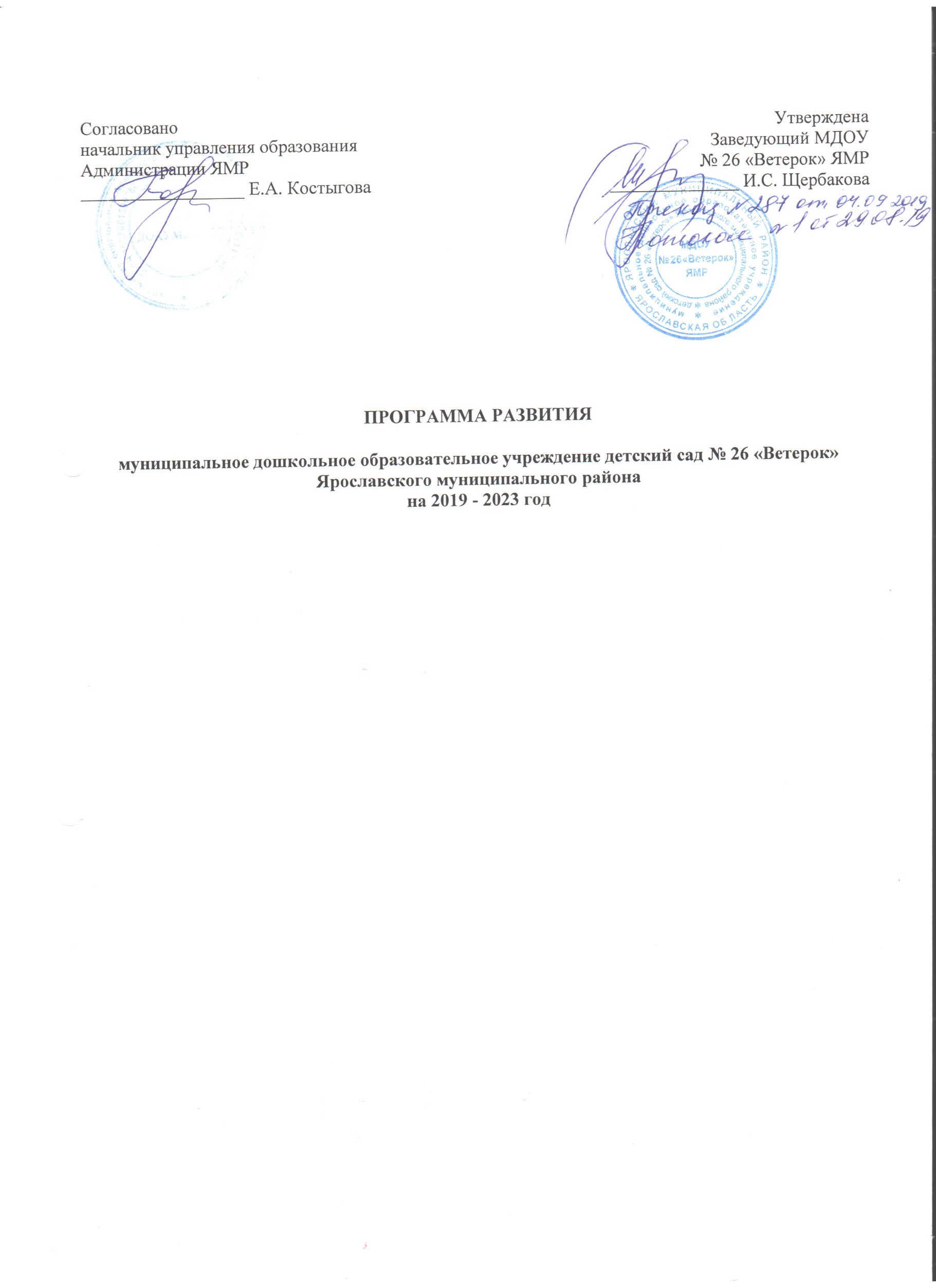 Структура программы развитияПаспорт программы развития.Проблемно-ориентированный анализ внешней и внутренней среды МДОУ № 26 «Ветерок» ЯМР (Приложение 1 «План реализации программы развития МДОУ № 26 «Ветерок» ЯМРПеречень показателей для оценки качества условий реализации образовательной программы»)Концепция и стратегия развития ДОУМиссия, цель, задачи и функции развития МДОУ №«26» «Ветерок» ЯМРМодель педагога ДОУМодель выпускника ДОУСтратегия развитияПедагогический процессПрофессиональная компетентность педагогического коллективаУправление ДОУСотрудничество с родителямиСроки и этапы реализации программы развития Приложение № 2 «Направления деятельности».План мероприятий по реализации Программы развитияПаспорт программы развития.Проблемно-ориентированный анализ внешней и внутренней среды МДОУ № 26 «Ветерок» ЯМР.Вакансии педагогов – требуется педагог-психолог. Одним из позитивных результатов развития МДОУ № 26 «Ветерок» ЯМР является сстабильность кадрового состава.Профессиональный, образовательный и квалификационный уровень кадров в ДОУ отражают следующие показатели:ДОУ обеспечено узкими специалистами (инструктор по физкультуре, музыкальный руководитель, учитель-логопед);за время реализации Программы Развития педагоги повысили уровень образования;число педагогов имеющих высшее педагогическое образование увеличилось до 7 человек, что составляет 54%;существует проблема «старения» педагогического коллектива (30% - педагоги 50-60 лет), но, тем не менее, данная категория педагогов повышают свой образовательный уровень;по стажу работы педагогический коллектив представляет собой сочетание опытных и начинающих педагогов, что позволяет сохранять и передавать традиции, способствует обмену опытом и увеличивать ресурс работоспособности. 15% из общего числа педагогов составляют молодые специалисты, с ними в ДОУ ведётся такая форма работы как наставничество с целью повышения их профессионального мастерства;доля педагогов, имеющих повышенные квалификационные категории - 54% (высшая, первая). Соответствие занимаемой должности имеют 30% педагогов;все педагоги (100%) своевременно проходят КПК, а также повышают свой профессиональный уровень через посещения методических объединений района, прохождение процедуры аттестации, самообразование, семинары педагогов, вебинары, что способствует повышению профессионального мастерства, положительно влияет на развитие ДОУ;85% педагогов владеют навыками пользователя ПК, пройдя обучение на базе ДОУ или освоив компьютер самостоятельно. В перспективе остается задача по дальнейшему обучению (15%) педагогов владению ПК;реализация задач по повышению эффективности и качества методической работы позволила выстроить систему повышения профессиональной компетентности педагогов. Одно из актуальных направлений работы по повышению квалификации и профессиональной компетентности педагогов является работа по их самообразованию. Каждый педагог выбирает тему по самообразованию, что способствует расширению и углублению своих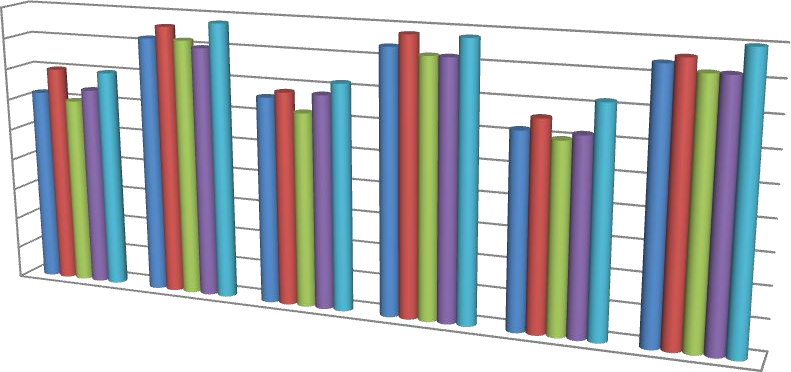 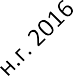 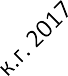 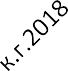 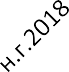 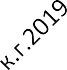 образовательным областям с начала учебного года, что свидетельствует о правильном планировании образовательного процесса, качественной подготовке педагогов к образовательной деятельности.Наиболее высокие результаты по образовательным областям: «Физическое развитие», «Социально – коммуникативное развитие», «Познавательное развитие».Несколько ниже результаты по образовательным областям «Речевое развитие», «Художественно-эстетическое развитие».Проблемное поле:Увеличилось количество детей с нарушениями речи, нуждающихся в коррекционной помощи специалистов.Не высокий уровень усвоения программы по образовательной области«Художественно – эстетическое развитие», «Речевое развитие».Коррекционная работа с детьмиНа базе ДОУ функционировал психолого-медико-педагогический консилиум (ПМПк), проводилась работа учителя-логопеда с детьми, нуждающимися в логопедической помощи. Педагог-психолог не работал в течение учебного года т.к. находился в отпуске по уходу за ребенком.В 2017 - 2018 учебном году в МДОУ № 26 «Ветерок» ЯМР 6 воспитанников имели заключения ПМПК г. Ярославля. Все воспитанники обучались по адаптированным образовательным программам (АОП), согласно заключениям (приняты на педагогическом совете протокол № 1 от 29.08.2017г.). Также на каждого воспитанника ОВЗ были составлены индивидуальные карты развития, планы, мониторинг освоения АОП, экраны динамики развития. По результатам работы с детьми ОВЗ у всех воспитанников (6 чел/100%) отмечена положительная динамика развития: речевое развитие, моторное развитие, повысились физические показатели, развитие эмоциональной отзывчивости на музыку, сформирована координация движений. В 2018-2019 учебном году воспитанники с ОВЗ отсутствовали.Коррекционная работа с детьми проводилась по результатам диагностики, по запросам родителей и воспитателей.Учитель – логопед проводит занятия с воспитанниками старшего дошкольного возраста. В группу для занятий с учителем-логопедом приказом заведующего ежегодно зачисляются 25 воспитанников, имеющих наиболее сложные нарушения речи. Для своевременного выявления детей, нуждающихся в сопровождении специалиста, педагог проводит ежегодные обследования всех воспитанников с 3 лет.Результатам работы за 2018 – 2019 учебный год.Результаты работы за 3 годаОпыт участия в инновационной деятельностиработы по художественно-эстетическому и речевому направлениям.Формирование внутренней позиции будущего ученика (закрепление положительных представлений о школе, знакомство детей со школой и профессией учителя), через внедрение эффективных форм и методов работы.Повышение родительской компетентности в вопросах предшкольной подготовки детей.Стабильные положительные результаты освоения воспитанниками образовательной программы по итогам мониторинга, проводимого в ДОУ.На протяжении последних 4 лет, приоритетным направлением деятельности педагогического коллектива МДОУ № 26 «Ветерок» ЯМР была тема «Формирование успешной социализации дошкольника, способствующей его личностному развитию через основы гражданско-правовой культуры».По данному направлению, разработана авторская Программа «Я - Гражданин», которая включена в вариативную часть основной общеобразовательной программы МДОУ № 26 «Ветерок» ЯМР.В течение работы педагогическим коллективом к Программе:разработана диагностика, которая представляет собой ряд вопросов для оценки индивидуального развития воспитанников в области гражданско- правового воспитания. По результатам диагностики воспитатели планируют эффективную работу с детьми в данном направлении.разработано учебно-методическое пособие «Тетрадь юного Гражданина», в котором ребятам дошкольного возраста предлагается раскрасить нужную картинку, найти правильный ответ, послушать сказку, ответить на вопросы, показать свои знания, рассказать о своих интересах и увлечениях.в групповом помещении оформлены гражданско-правовые уголкисозданы дидактические пособия: лэпбуки, папки – передвижки, настольные и дидактические игрыоформлен методический материал, который включает в себя беседы с детьми, конспекты занятий и развлечений для детей, консультации, анкеты, мастер-классы для родителей.Результатами реализации Программы «Я-Гражданин» стали (данные за 3 года):Анализ проведенной работы показал, что поставленные задачи на учебный год выполняются, воспитанники всех возрастных групп улучшили показатели по всем блокам Программы «Я-Гражданин», что свидетельствует о правильном планировании образовательного процесса, качественной подготовке педагогов к образовательной деятельности по гражданско- правовому воспитанию.С августа 2018 г. МДОУ № 26 «Ветерок» ЯМР определено стажерской площадкой по теме «Формирование успешной социализации дошкольника, способствующей его личностному развитию через основы гражданско- правовой культуры, в рамках реализации Программы «Я – Гражданин».Задачи:Познакомить педагогов ЯМР с программой «Я-Гражданин» через работу с детьми, работу с родителями воспитанников.Повысить профессиональный уровень педагогов ЯМР по направлению гражданско-правовое воспитание дошкольников.Оснащенность образовательного процессакачеством образования и работы МДОУ № 26 «Ветерок» ЯМР;Можно сделать вывод, что работа ДОУ по взаимодействию с семьями воспитанников эффективна.Социальные партнеры.Также детский сад успешно сотрудничал с различными учреждениями:Управлением образования Администрации ЯМР - консультативная помощь, участие в конкурсах, совещаниях, семинарах, повышение профессиональной компетентности кадров, прохождение аттестации, решение вопросов финансирования;Институтом развития образования г. Ярославль - повышение квалификации педагогических кадров, получение консультаций;Органами общественного управления ДОУ: советом родителей, комиссией по урегулированию споров между участниками образовательных отношений и их исполнения и др. комиссиями;МОУ Сарафоновская СШ - обеспечение преемственности и непрерывности в вопросах образования и воспитания детей;МОУ ЦДТ «Шанс»;Сарафоновской амбулаторией - своевременные профилактические осмотры медицинскими специалистами  детей, сотрудников;Администрацией Ивняковского поселения;Домом Культуры с. Сарафоново;Библиотека ДК с. СарафоновоВыездными театрами г. Ярославля и других регионовРодителями (законные представители)Депутатами Ярославского МР от Ивняковского сельского поселенияПерспективы развития:с целью полного включения родителей в образовательный процесс, необходимо продолжить работу по проекту «Дари добро» с выбором направленности по запросам родителей.Материально-техническая база ДОУ достаточна для ведения образовательной деятельности по всем направлениям образовательной деятельности. Развивающая предметно-пространственная среда групп построена с учетом необходимых принципов ее создания, требований к ее организации и наполнению содержанием в соответствии с ФГОС ДО.Модель образовательного пространства МДОУ № 26 «Ветерок» ЯМРТерритория ДОУ составляет 7634 кв.м.Приложение 1 « План реализации программы развития МДОУ № 26 «Ветерок» ЯМР Перечень показателей для оценки качества условий реализации образовательной программы»3. КОНЦЕПЦИЯ И СТРАТЕГИЯ РАЗВИТИЯ ДОУМиссия, цель, задачи и функции развития МДОУ №«26» «Ветерок» ЯМР Миссия ДОУ:Создание развивающего образовательного пространства ДОУ обеспечивающего условия для успешного развития дошкольника.Ценности ДОУ:приоритет ребенка. Ценность качества образовательного процесса для ДОУ напрямую связана с ценностью ребенка. Стремление построить образовательный процесс в соответствии с индивидуальными потребностями и возможностями ребенка означает, с одной стороны, бережное отношение к ребенку (его здоровью, интересам, возможностям), с другой стороны, создание оптимальных условий для его развития в образовательном процессе. Такими условиями в ДОУ выступают вариативность образовательных программ, использование современных образовательных технологий и их элементов, обеспечивающих личностное развитие ребенка, современная методическая и техническая оснащенность образовательного процесса, высококвалифицированный педагогический коллектив, позитивная социально-психологическая атмосфера воспитательной работы;доступность дошкольного образования. Под доступностью понимается соответствие содержания образования образовательным потребностям и интересам воспитанника, соответствие трудности образовательного процесса физическим возможностям ребенка, получение образования в независимости от внешних препятствий.Для обеспечения качества образования необходимо оптимизировать нагрузку в течение дня, недели, учебного года, рационально составить учебный план;качество дошкольного образования. Эта ценность определяется предоставлением возможности выбора для воспитанников образовательного плана на основе разнообразия содержания, форм и методов работы; обеспечением социальной защиты ребенка; гарантией достижения каждым ребенком необходимого уровня подготовки для успешного обучения в начальной школе. Характеристики качества дошкольного образования в настоящее время определяет общество. Удовлетворение этих запросов является показателем качества дошкольного образования;привлекательность дошкольного образования. Расширение привлекательности дошкольного образования для различных социальных субъектов общества станет возможным лишь в том случае, когда результат образовательного процесса станет гарантией успеха личности ребенка.Это предполагает:-использование инновационных педагогических практик в образовательном процессе;-проведение анализа достижений дошкольного образовательного учреждения;-преемственность дошкольного и начального школьного образования.-развитие контактов ДОУ со школой с целью обеспечения преемственности образования, развития детей и интеграции дошкольного образования в образовательное пространство школы. Это позволит выпускнику ДОУ продолжить свое обучение не только в школе, но и в учреждениях дополнительного образования. Успешной реализации этого направления могут послужить действия ДОУ по организации участия детей в конкурсах, соревнованиях и т. д.;компетентность (профессионально-педагогическая) – это системное понятие, которое определяет объем компетенций, круг полномочий в сфере профессионально-педагогической деятельности. В более узком понимании под профессионально-педагогической компетентностью понимается системное явление, сущность которого состоит в системном единстве педагогических знаний, опыта, свойств и качеств педагога, позволяющих эффективно осуществлять педагогическую деятельность, целенаправленно организовывать процесс педагогического общения и также предполагающих личностное развитие и совершенствование педагога;интеграция с преемственными учреждениями, которая строится с учетом формирования рынка образовательных услуг, ориентирована на развитие вариативности образовательных услуг с учетом интересов ребенка и запросов семьи. Обеспечивается системой договоров детского сада с учреждениями и службами разной ведомственной принадлежности (учреждениями здравоохранения, культуры, физкультуры и спорта, образования).Целевые установки ДОУ:1. Повышение качества педагогического процесса.Повышение качества деятельности педагогического коллектива.Повышение качества управления ДОУ.Повышение качества сотрудничества с родителями.Повышение качества образовательного процессаПрограмма развития МДОУ №«26» «Ветерок» ЯМР на 2019–2022гг. – нормативно- управленческий документ, определяющий специфику содержания образования и особенности образовательного процесса и управления ДОУ в режиме работы с приоритетом «успешного дошкольника».В рамках сформулированной цели выделены задачи, определяющие содержание деятельности педагогического коллектива ДОУ:Ребенок – уникальная развивающаяся личность: совершенствовать условия развития воспитанников, открывающих возможности для их позитивной социализации, личностного развития, развития инициативы и творческих способностей, на основе сотрудничества со взрослыми и сверстниками, соответствующих возрасту видам деятельности.Успешный ребенок – здоровый ребенок: продолжить работу по сохранению и укреплению здоровья детей.Сотрудничество педагога с детьми: повышать компетентность педагогов в реализации современных требований к дошкольному образованию и организации образовательной деятельности с дошкольниками.Семья – основная среда развития личности ребёнка: совершенствовать систему работы педагогов с родителями (законными представителями) по вопросам успешного личностного развития ребенка и активного участия родителей в образовательной деятельности.Государственные гарантии уровня и качества дошкольного образования: продолжить работу по совершенствованию системы контроля качества образования в ДОУ.Социум – часть образовательной среды: совершенствовать работу по взаимодействию с социумом.Развивающая предметно-пространственная среда: продолжить работу по совершенствованию современных условий для развития воспитанников, в том числе гражданском и патриотическом воспитании дошкольников.Гражданская активность: продолжить работу по формированию у дошкольников толерантного сознания и поведения, воспитание гражданского патриотизма.Готовность к школе: продолжить работу по формированию внутренней позиции будущего ученикаМодель педагога ДОУ(как желаемый результат)Личность может воспитать только личность. Поэтому, в современных условиях важное значение приобретает образ педагога ДОУ.Профессионализм воспитателя:*имеет необходимую педагогическую и психологическую подготовку;*владеет приемами личностно-ориентированных и системно-деятельностных технологий;*владеет основами необходимых знаний и умений согласно нормативным документам;*свободно ориентируется в современных психолого-педагогических концепциях обучения, воспитания и здоровьесбережения, использует их как основу в своей педагогической деятельности;*владеет умением планировать и оценивать уровень развития детей своей группы;*владеет педагогической техникой: речью, умением сконцентрировать внимание детей на решение педагогических задач;*проявляет творчество и интерес к педагогической деятельности;*умеет работать с техническими средствами обучения, видит перспективу применения ИКТ в образовательном процессе;*стимулирует активность детей на занятии, их увлеченность познавательными и практическими заданиями, их потребность в самостоятельном добывании знаний, потребность к творческой переработке усвоенного материала. Широко практикует активные формы обучения;*реализует систему комплексного психолого-педагогического сопровождения воспитанников и их родителей;*владеет способами оптимизации образовательного процесса путем включения в него новых форм дошкольного образованияПроявление организационно-методических умений:*использует в работе инновационные технологии;*включает родителей в деятельность, направленную на создание условий, способствующих развитию, оздоровлению и воспитанию их детей; формирует у родителей позитивное отношение к овладению знаниями педагогики и психологии;*владеет навыками анализа, прогнозирования и планирования своей деятельности. Личностные качества педагога:	*четко представляет себе цели и задачи, стоящие перед современным образованием, стремится к максимальному личному вкладу в скорейшее осуществление прогрессивных преобразований;*имеет четко выработанную жизненную позицию, не противоречащую моральным нормам общества;*обладает развитой эмпатией: эмоциональной отзывчивостью на переживание ребенка, чуткостью, доброжелательностью, заботливостью; тактичностью;*владеет педагогическим тактом, умеет сохранять личностное достоинство, не ущемляя самолюбие детей, их родителей, коллег по работе;*обладает рефлексивными умениями: умением размышлять над причинами успехов и неудач, ошибок и затруднений в воспитании и обучении детей;*креативен;*воплощает идеи гуманизации педагогического процесса;*развивает коммуникативно-адаптивные механизмы своей личности и личности ребенка с целью успешной интеграции в социуме;Модель выпускника ДОУ(как желаемый результат)Модель выпускника – это предполагаемый результат совместной деятельности детского сада и семьи, характеризующий их представления о наиболее важных качествах личности ребенка, которыми должен обладать выпускник ДОУ.Выпускник ДОУ помимо наличия сформированных целевых ориентиров на этапе завершения дошкольного образования (ФГОС ДО) может обладать следующими характеристиками:*здоровье - уменьшение количества простудных заболеваний, дней болезни, снижение частоты*проявлений хронических заболеваний – положительная динамика;*коммуникативная компетентность - умение общаться со взрослыми и сверстниками, владение средствами вербального и невербального выражения своих чувств, состояний, переживаний и настроений, желаний, умение понятными средствами выразить отношение к окружающим людям и их поступкам;*физическая компетентность - осознание себя живым организмом, забота о своем здоровье, желание физического совершенствования с учетом возрастных и индивидуальных возможностей;*интеллектуальная компетентность - овладение разными способами решения поставленных задач, умение прогнозировать результат;*креативность - отношение к окружающему миру, как к объекту преобразования и открытия, умение создавать новый продукт, который отличается оригинальностью, вариативностью;*любознательность - исследовательский интерес ребенка;*инициативность и самостоятельность - умение проявлять инициативу во всех видах детской деятельности, в ситуациях общения с детьми и взрослыми, добиваться результатов; ответственностьобязательство за проявление собственной личной инициативы;*произвольность - соподчинение собственных мотивов и мотивов других детей. Умение управлять своим поведением в соответствии с определенными сформированными у него представлениями, правилами и нормами.Иными словами, мы должны выпустить ребенка, физически и психически здорового, приспособленного к условиям окружающей поликультурной социальной среды, эмоционально раскрепощенного, легко идущего на контакт со взрослыми и сверстниками, имеющего стремление к поддержанию здорового образа жизни, с развитым в соответствии с возрастом интеллектом и творческим потенциалом, умеющим общаться на татарском языке (в пределах программы).Модель будущего ДОУ(как желаемый результат) Перспектива модели ДОУ предполагает:Эффективную реализацию ООП ДОУ и укрепление здоровья детей дошкольного возраста, обеспечивающие условия для развития способностей ребенка, приобщение его к основам здоровогообраза жизни, формирование базовых качеств социально ориентированной личности, обогащенное физическое, познавательное, социальное, эстетическое и речевое развитие.Обеспечение преемственности дошкольного образования и начальной ступени школьного образования, преемственности дошкольного, дополнительного образования, интеграции всех служб детского сада в вопросах развития детей.Личностно-ориентированную и системно-деятельностную модель образования, характеризующуюся мобильностью, гибкостью, вариативностью, индивидуализацией подходов.Расширение участия коллектива ДОУ и родительской общественности в разработке, принятии и реализации правовых и управленческих решений относительно деятельности ДОУ.Обновленную нормативно-правовую, финансово-экономическую, материально-техническую и кадровую базы ДОУ.Четкое распределение и согласование компетенций и полномочий, функций и ответственности всех субъектов образовательного процесса.Постоянно обновляющуюся развивающую предметно-пространственную среду.Высокий имидж ДОУ среди ОУ Ярославского муниципального района, Ярославской области.4. СТРАТЕГИЯ РАЗВИТИЯ ДОУСтратегия развития ДОУ рассчитана на период до 2023 года. Стратегия определяет совокупность реализации приоритетных направлений, ориентированных на развитие детского сада. Эти направления определены тематическими блоками:Педагогический процесс.Профессиональная компетентность педагогического коллектива.Управление ДОУ.Сотрудничество с родителями.Педагогический процессПовышение качества услуг, предоставляемых ДОУ реализации инновационных форм (направлений в работе) дошкольного образования.Индивидуализация образовательного процесса путем введения индивидуальных образовательных маршрутов для детей, испытывающих трудности в усвоении программного материала, и одаренных детей (при наличии).Обеспечение преемственности дошкольного и начального школьного образования, создание предпосылок для успешной адаптации выпускников ДОУ к обучению в школе.Обеспечение условий для сохранения, поддержания и укрепления здоровья всех субъектов образовательного процесса путем совершенствования работы ДОУ.Индивидуализация здоровьесберегающей и здоровьеформирующей деятельности ДОУ. Формирование системы мониторинга здоровья воспитанников ДОУ.Профессиональная компетентность педагогического коллективаСтимулирование инновационного потенциала педагогического коллектива. Постоянный рост квалификационного уровня педагогического персонала ДОУ. Повышение привлекательности ДОУ для молодых специалистов.Выявление, обобщение и транслирование передового педагогического опыта на разных уровнях.Осуществление комплекса социально направленных мероприятий с целью создания положительной мотивации труда у сотрудников (рациональная организация труда; соблюдение социальных гарантий; отработка механизмов стимулирования труда).Управление ДОУПодготовка нормативно-правового обеспечения; отработка механизмов деятельности ДОУ. Совершенствование системы мониторинга качества деятельности ДОУ.Установление прямых связей с предприятиями, учреждениями и организациями,	в целях оказания содействия в выполнении стоящих перед ДОУ задач.Обеспечение финансово-экономической деятельности ДОУ: использования многоканальных источников финансирования (бюджет, добровольные пожертвования и спонсорская помощь).Соответствие требований СанПиН территории, здания, помещений и коммуникационных систем ДОУ.Обеспечение безопасных условий для развития детей дошкольного возраста.Своевременное обновление развивающей предметно-пространственной среды и материально- технической базы ДОУ.Внедрение ресурсосберегающих технологий.Повышение персональной ответственности сотрудников ДОУ за обеспечение безопасности жизни и здоровья.Сотрудничество с родителямиПовышение престижа ДОУ среди родителей.Обеспечение условий для успешной адаптации детей к условиям ДОУ.Дифференциация работы с семьями воспитанников: оказание консультативной и методической помощи родителям (законным представителям) по вопросам воспитания, обучения и развития детей;Организация профилактической работы с семьями группы риска (при наличии);Заинтересованность и включенность в управление ДОУ (решение совместных проблем).Предполагаемые результаты по задачам.Ребенок – уникальная развивающаяся личность.Созданы организационно-педагогических условия для реализации ФГОС ДО, высокое качество и содержание воспитательно – образовательного процесса в ДОУ, обеспечивающего всестороннее развитие личности дошкольников в соответствии с ФГОС ДО.Обеспечены равные возможности для получения дошкольного образования.Высокая конкурентоспособность детского сада на рынке образовательных услуг, обеспечение равных стартовых возможностей дошкольников.Успешный ребенок – здоровый ребенок.Положительная динамика состояния здоровья воспитанников, проектирование и реализация профилактической работы, коррекции нарушений в физическом развитии, приобщение детей к здоровому образу жизни и овладение ими разнообразными видами двигательной активности, в том числе через инновационные проекты «Степ-аэробика», «ГТО в детский сад».Сотрудничество педагога с детьми.Высокий уровень компетентности педагогов и реализация современных требований к образовательному процессу, повышение компетентности педагогов в установлении партнерских отношений с дошкольниками.Семья – основная среда развития личности ребенка.Усовершенствованы формы взаимодействия с семьями воспитанников, направленные на усиление родительской активности и ответственности родителей за воспитание детей, повышение компетентности родителей (законных представителей) в установлении партнерских отношений;Родители (законные представители) активно принимают участие в образовательной и общественной деятельности ДОУ.Государственные гарантии уровня и качества дошкольного образования.Стабильность медико-педагогического состава ДОУ, обеспечение 100% укомплектованности штатов. Достижение уровня профессиональной компетентности персонала учреждения, который позволит осуществлять квалифицированное медико-педагогическое сопровождение каждого субъекта образовательного процесса.Эффективно работает система контроля качества образования в ДОУ.Развивающая предметно-пространственная средаПостроена современная комфортная развивающая предметно-пространственная среда и обучающее пространство, в том числе по гражданско-патриотическому воспитанию дошкольников, в соответствии с требованиями ФГОС ДО.Гражданская активность:Построена система работы с дошкольниками по гражданскому воспитанию.Готовность к школе:Высокие результаты освоения детьми старшего дошкольного возраста 6-7 лет основной образовательной программы ДОУ и психологическая готовность, высокая мотивация выпускников ДОУ к обучению в школе.5. Сроки и этапы реализации программы развитияэтап – подготовительный, планово- прогностический (2019– 2020 гг.)Задачи:Анализ проблем, выбор механизма развития, в соответствии с социальным заказом.Разработка необходимой нормативно-правовой базы, программы развития МДОУ № 26«Ветерок» ЯМР.Планирование работы по всем стратегическим направлениям развития.Создание материально-технических и финансовых условий для работы учреждения.этап – практический, основной (2020- 2022 гг.)Задачи:Внедрение направлений работы Программы развития детского сада на всех уровнях жизнедеятельности.Отслеживание результатов образовательного процесса, своевременная его корректировка.Создание системы управления качеством на основе системного проведения мониторинга востребованности и качества предоставляемых образовательных услугСвоевременное	пополнение	развивающей	предметно-пространственной	среды необходимыми играми и мебелью.Повышение	педагогической	компетентности	для	осуществления	деятельности	в инновационном режиме.Повышение компетентности родителей (законных представителей) в вопросах воспитания, развития и образования, охраны и укрепления здоровья воспитанников.этап - итоговый (2022 – 2023 гг.)Задачи:Изучение и обобщение опыта МДОУ № 26 «Ветерок» ЯМРРазработка новой программы развития детского сада. 3.Трансляция передового опыта в районе, области, СМИПриложение № 2Направления деятельности.«Ранняя профориентация по стандартам WSR направления Baby Skills.»Цель:	создание	системы	работы	воспитателей	по	ранней	профессиональной	ориентации воспитанников старшего дошкольного возраста по стандартам WSR направления Baby Skills:Задачи:Обучить и внедрить в работу педагогического персонала новые инновационные технологии.Вовлечь в работу родительский коллектив для реализации совместных проектов.Разработать алгоритм информирования воспитанников старшего дошкольного возраста об особенностях различных сфер профессиональной деятельности, особенностях местного спроса на виды трудовой деятельности, в том числе путем донесения информации, вязанной с выбранными профессиями и видами профессиональной деятельности.Организовать взаимодействие с родителями, специалистами из разных сфер по вопросу ранней профориентации по выбранным профессиям. «Реализация вариативного компонента ООП в ДОУ»Цель:	формирование	у	дошкольников	толерантного	сознания	и	поведения,	воспитание гражданского патриотизма.Задачи:Формировать у дошкольников гражданскую активность через	реализацию Программы «Я –Гражданин».Формировать у детей правильного отношения к окружающей действительности, быть самостоятельными, строить коммуникативные связи, быть терпимыми к различиям между людьми, уважать права и мнения других через проект «Я расту успешным».Продолжать работу по включению родителей в работу по Программе «Я-Гражданин» «Современные виды спорта»Цель: создание условий для полноценного развития двигательных навыков и умений, физических качеств, положительного отношения к здоровому образу жизни, посредством современных видов спорта (степ-аэробика, керлинг и др.)Задачи:Развивать двигательные способности и физические качества детей (быстроту, силу, гибкость, подвижность в суставах, ловкость, координацию движений и функцию равновесия для тренировки вестибулярного аппарата ребенка).Формировать навыки правильной осанки развивать мышечную систему.Формирование умения ритмически согласованно выполнять простые движения, в том числе под музыку.Выработка четких координированных движений.Воспитывать эмоционально-положительное отношение и устойчивый интерес к занятиям физической культурой и самостоятельной двигательной деятельности.Воспитывать чувство уверенности в себе. «ГТО в детский сад»Цель проекта: создание условий в ДОУ для успешной подготовки детей дошкольного возраста к сдаче норм ГТО первой ступени.Задачи проекта:Продолжить знакомить детей с программой ГТО и традицией их проведения;Расширить и закрепить знания детей и родителей о здоровом образе жизни;Продолжать развивать двигательные навыки и физические качества детей;Совершенствовать физические способности в совместной двигательной деятельности детей;Содействовать развитию интереса к занятиям физической культурой и спорту детей и их родителей;Разработать комплекс мер для эффективной и комплексной сдачи норм ГТО первой ступени с детьми 6-7 лет;Повысить профессиональное мастерство педагогов дошкольного учреждения по теме «Здоровый образ жизни»Работа с педагогами «Повышение уровня кадрового потенциала педагогов»Цель: Повышение уровня квалификации педагогов ДОУ. Задачи:Создать условия для роста педагогического персонала, путем своевременного прохождения процедуры аттестации.Повысить профессиональную компетентность педагогов работу по самообразованию и инновационной деятельностиПовысить профессиональную компетентность педагогов посредством участия в методической работе ДОУ и ЯМР, вебинарах, семинарах, конференциях курсов повышения квалификации, дополнительного профессионального образования.Организовать системную работу с молодыми специалистами, начинающими педагогами на приоритет игровой, самостоятельной деятельности ребенка, обучить их методам вовлечения семей в проектную деятельность.Совершенствование и обучение начальным навыкам овладению ПК (для педагогов, имеющим затруднения).Работа с родителями «Сотрудничество с семьями воспитанников»Цель: повышение педагогической культуры родительского общества, вовлечение родителей в образовательный процесс детского сада, решения социально-значимых проблем детского сада, привлечение к управлению дошкольным образовательным учреждениемЗадачи:Внедрять новые формы социальных отношений между участниками образовательного процесса в вопросах воспитания подрастающего поколенияВнедрять новые формы по привлечению воспитанников и их родителей в общественную жизнь ДОУ, поселка, района;Создать условия для проведения совместных мероприятий детей и родителей, направленных на совершенствование функционирования ДОУ.6. ПЛАН МЕРОПРИЯТИЙ ПО РЕАЛИЗАЦИИ ПРОГРАММЫ РАЗВИТИЯНаименованиедокументаДата принятия решения о разработкепрограммы развития, дата ее утвержденияРешение педагогического совета о разработке программы развития, протокол №1 от 31.08.2018, приказ по МДОУ № 26 «Ветерок» ЯМР №315 от 23.10.2018 «Об утверждении рабочей группе по разработке проекта программы развития»Заказчик программы развитиямуниципальное дошкольное образовательное учреждение детский сад№ 26 «Ветерок» Ярославского муниципального районауправление	образования	Администрации	Ярославского муниципального районаАдминистрация Ярославского муниципального районаРодители воспитанниковИсполнительпрограммы развитияПедагогический коллектив МДОУ № 26 «Ветерок» ЯМРОснования для разработки ПрограммыФедеральный закон от 29 декабря 2012 г. № 273-ФЗ «Об образовании в Российской Федерации».Распоряжение Правительства РФ от 29 мая 2015 г. № 996-р «Конвенция о правах ребенка.Закон РФ «Об основных гарантиях прав ребенка».Конституция РФНациональная	доктрина	образования	в	Российской	Федерации одобренная постановлением ПравительстваКонцепция Федеральной целевой программы развития образования-Приоритетные	направления	развития	образовательной	системы Российской ФедерацииКонцепция модернизации Российского образования.Федеральный закон от 08.05 2010г. № 83-ФЗ «О внесении изменений в отдельные законодательные акты РФ в связи с совершенствованием правового положения государственных (муниципальных) учреждений»Устав МДОУ № 26 «Ветерок» ЯМРПриказа Министерства образования и науки Российской Федерации от17 октября 2013 года № 1155 «Об утверждении федерального государственного образовательного стандарта дошкольного образования», утвержденной Стратегии развития воспитания в Российской Федерации на период до 2025 года».- Приказ Министерства труда и социальной защиты Российской Федерации от 18 октября 2013 г. № 544н «Об утверждении профессионального стандарта «Педагог (педагогическая деятельность в сфере дошкольного, начального общего, основного общего, среднего общего образования) (воспитатель, учитель)».Приоритеты стратегического развития МДОУ№ 26 «Ветерок» ЯМРРебенок – уникальная развивающаяся личность: создание условий развития воспитанников, открывающих возможности для их позитивной социализации, личностного развития, развития инициативы и творческих способностей на основе сотрудничества со взрослыми и сверстниками, соответствующим возрасту видам деятельности.Успешный ребенок – здоровый ребенок: сохранение и укрепление здоровья детей.Сотрудничество педагога с детьми: повышение компетентности педагогов в реализации современных требований к дошкольному образованию.Семья – основная среда развития личности ребёнка: организация системной работы педагогов с родителями (законными представителями) по вопросам успешного личностного развития ребенка.Государственные гарантии уровня и качества дошкольного образования: доступность, повышение качества дошкольного образования, совершенствование системы контроля качества образования в ДОУ.Социум – часть образовательной среды: совершенствование работыс социумом.Развивающая предметно-пространственная среда: современные условия для развития воспитанников, в том числе гражданском и патриотическом воспитании дошкольников.Социализация: формирование у дошкольников толерантного сознания и поведения, воспитание гражданского патриотизма.Готовность к школе: формирование внутренней позиции будущего ученикаНазначение программыПрограмма развития предназначена для определения перспективных направлений развития образовательного учреждения на основе анализа работы за предыдущий период.В Программе отражены тенденции изменений, охарактеризованы главные направления обновления содержания образования и организации образовательного процесса, управление дошкольнымучреждением на основе инновационных процессов.Условия реализации ПрограммыУсловия реализации Программы включают психолого-педагогические условия, кадровые, материально-технические и финансовые условия, в том числе создание развивающей предметно-пространственной среды.Психолого-педагогические условия:построение образовательной деятельности на основе взаимодействия педагогов с детьми, ориентированного на интересы и возможности детей с учетом социальной ситуации их развития, поддержки инициативы и самостоятельности детей во всех видах деятельности;консультационная поддержка родителей (законных представителей) по вопросам образования, охраны и укрепления здоровья детей;вовлечение семей в образовательную деятельность, в том числе посредством создания образовательных проектов совместно с семьей;использование	в	образовательной	деятельности	дополнительного образования.Кадровые условия:повышение квалификации педагогов по результатам эффективной педагогической деятельности, посредством дополнительного профессионального образования;повышение профессиональной компетентности педагогов посредством участия в методической работе, вебинарах, семинарах, конференцияхМатериально-технические условия:обеспечение образовательной деятельности программно-методическим комплектом, необходимым учебным оборудованием, средствами обучения,обеспечение пожарной безопасности в ДОУ,соблюдение санитарно-эпидемиологических правил и нормативов-создание развивающей предметно-пространственной среды для обеспечения максимальной реализации образовательного потенциала пространства групп, в том числе материалами, оборудованием для развития детей в соответствии с особенностями каждого возрастного этапаФинансовые условия:обеспечение расходов, связанных с реализацией Программы.выполнение муниципального здания учредителяСроки и этапы реализации программы развитияэтап – подготовительный, планово- прогностический (2019– 2020 гг.)этап – практический, основной (2020- 2022 гг.) III этап - итоговый (2022 – 2023 гг.)Система организацииКонтроль	исполнения	Программы	развития	ДОУ	осуществляетконтроля иинформационной открытости реализации Программыадминистрация МДОУ № 26 «Ветерок» ЯМР. Администрация и педагогический коллектив несет ответственность за ход и конечные результаты реализации Программы, рациональное использование выделяемых на её выполнение финансовых средств, определяет формы и методы управления, ежегодно представляет публичный отчет об итогахее выполнения.Исполнители Основныхмероприятийпедагогический коллектив ДОУ;родители (законные представители) детей, посещающих МДОУ № 26«Ветерок» ЯМРФинансирование программыОсновная часть реализации Программы финансируется Учредителем ДОУ – Администрацией Ярославского муниципального района.При	реализации	Программы	предполагается	дополнительное финансирование, за счет внебюджетных средств.Основные механизмы мониторинга реализации программы развитияисточниками информации выступают:публичный доклад заведующего;отчет по результатам самообследования;официальный сайт ДОУ;мнение потребителей образовательных услуг;иная информация (фото- и видео материалы состояния предметно- пространственной среды, документация ДОУ, результаты наблюдений, материалы экспертной оценки руководителя, старшего воспитателя, анкеты родителей, СМИ);выполнение муниципального заданияПоказатели социально- экономической эффективностипрограммы развитияОценка качества:условия реализации ООП ДОУ;результаты деятельности ДОУОжидаемые результатыРебенок – уникальная развивающаяся личность.Созданы организационно-педагогических условия для реализации ФГОС ДО, высокое качество и содержание воспитательно – образовательного процесса в ДОУ, обеспечивающего всестороннее развитие личности дошкольников в соответствии с ФГОС ДО, в том числе через инновационный проект «Образовательно- профориентационный проект по стандартам WSR направления Baby Skills»Обеспечены равные возможности для получения дошкольного образования.Высокая конкурентоспособность детского сада на рынке образовательных услуг, обеспечение равных стартовых возможностей дошкольников.Успешный ребенок – здоровый ребенок.1. Положительная динамика состояния здоровья воспитанников, проектирование и реализация профилактической работы, коррекции нарушений в физическом развитии, приобщение детей к здоровому образу жизни и овладение ими разнообразными видами двигательной активности, в том числе через инновационные проекты «Степ-аэробика»,«ГТО в детский сад».Сотрудничество педагога с детьми.1. Высокий уровень компетентности педагогов и реализация современных требований к образовательному процессу, повышение компетентности педагогов в установлении партнерских отношений с дошкольниками.Семья – основная среда развития личности ребенка.1. Усовершенствованы формы взаимодействия с семьями воспитанников, направленные на усиление родительской активности и ответственности родителей за воспитание детей, повышение компетентности родителей(законных представителей) в установлении партнерских отношений;2. Родители (законные представители) активно принимают участие в образовательной и общественной деятельности ДОУ.Государственные гарантии уровня и качества дошкольного образования.Стабильность медико-педагогического состава ДОУ, обеспечение 100% укомплектованности штатов. Достижение уровня профессиональной компетентности персонала учреждения, который позволит осуществлять квалифицированное медико-педагогическое сопровождение каждого субъекта образовательного процесса.Эффективно работает система контроля качества образования в ДОУ.Развивающая предметно-пространственная среда1. Построена современная комфортная развивающая предметно- пространственная среда и обучающее пространство, в том числе по гражданско-патриотическому воспитанию дошкольников, в соответствии с требованиями ФГОС ДО.Социализация:Совершенствование	системы	работы	с	дошкольниками	по гражданскому воспитанию.Готовность к школе:Высокие результаты освоения детьми старшего дошкольного возраста 6-7 лет основной образовательной программы ДОУПсихологическая готовность к обучению в школе,Высокая мотивация выпускников ДОУ к обучению в школе.Легкая адаптация выпускников в школеНаименование учреждения:муниципальное дошкольное образовательное учреждение детский сад № 26«Ветерок» Ярославского муниципального района (сокращенно МДОУ № 26«Ветерок» ЯМР, далее по тексту ДОУ, детский сад). Учреждение является правопреемником муниципального дошкольного образовательного учреждения ясли – сада № 26 «Ветерок» ЯМОИсторическая справкаДетский сад начал функционировать 15 марта 1975 г.Учредитель:Учредителем и собственником имущества МДОУ № 26 «Ветерок» ЯМР является Ярославский муниципальный район Ярославской области. Функции и полномочия учредителя ДОУ от имени Ярославского муниципальногорайона осуществляет управление образования Администрации Ярославскогомуниципального района (далее – Учредитель).муниципального района (далее – Учредитель).муниципального района (далее – Учредитель).муниципального района (далее – Учредитель).муниципального района (далее – Учредитель).Учредительные документыУстав утвержден от 20.08.2014.Департаментом образования Ярославской области выдана бессрочная лицензия Серия 76Л02 № 0000147 (№ 168/14 от 09.09.2014г.) на осуществление образовательной деятельности в дошкольном учреждении.Нормативная и организационно-распорядительная документация МДОУ №26«Ветерок» ЯМР (лицензия, Устав, пакет внутренних нормативных документов, локальных актов и др.) имеется в наличии по направлению деятельности, осуществляемой МДОУ № 26 «Ветерок» ЯМР, соответствует действующему законодательству РФ и нормативным актам.МДОУ № 26 «Ветерок» ЯМР своевременно обновляет содержание и приводит в соответствие с действующим законодательством и нормативными актами РФ организационно-распорядительную и нормативную документацию.В соответствии с Федеральным законом от 29 декабря 2012 года № 273-ФЗ«Об образовании в Российской Федерации», приказом Министерства труда и социальной защиты от 18.10.2013 № 544н «Профессиональный стандарт педагога» разработаны локальные акты, регламентирующие установление заработной платы работникам ДОУ, в т.ч. стимулирующих надбавок и доплат, порядка и размеров премирования.Перспективные линии развития:- своевременное обновление содержания организационно-распорядительных и нормативных документов ДОУ в соответствие с действующим законодательством и нормативными актами РФ.Устав утвержден от 20.08.2014.Департаментом образования Ярославской области выдана бессрочная лицензия Серия 76Л02 № 0000147 (№ 168/14 от 09.09.2014г.) на осуществление образовательной деятельности в дошкольном учреждении.Нормативная и организационно-распорядительная документация МДОУ №26«Ветерок» ЯМР (лицензия, Устав, пакет внутренних нормативных документов, локальных актов и др.) имеется в наличии по направлению деятельности, осуществляемой МДОУ № 26 «Ветерок» ЯМР, соответствует действующему законодательству РФ и нормативным актам.МДОУ № 26 «Ветерок» ЯМР своевременно обновляет содержание и приводит в соответствие с действующим законодательством и нормативными актами РФ организационно-распорядительную и нормативную документацию.В соответствии с Федеральным законом от 29 декабря 2012 года № 273-ФЗ«Об образовании в Российской Федерации», приказом Министерства труда и социальной защиты от 18.10.2013 № 544н «Профессиональный стандарт педагога» разработаны локальные акты, регламентирующие установление заработной платы работникам ДОУ, в т.ч. стимулирующих надбавок и доплат, порядка и размеров премирования.Перспективные линии развития:- своевременное обновление содержания организационно-распорядительных и нормативных документов ДОУ в соответствие с действующим законодательством и нормативными актами РФ.Устав утвержден от 20.08.2014.Департаментом образования Ярославской области выдана бессрочная лицензия Серия 76Л02 № 0000147 (№ 168/14 от 09.09.2014г.) на осуществление образовательной деятельности в дошкольном учреждении.Нормативная и организационно-распорядительная документация МДОУ №26«Ветерок» ЯМР (лицензия, Устав, пакет внутренних нормативных документов, локальных актов и др.) имеется в наличии по направлению деятельности, осуществляемой МДОУ № 26 «Ветерок» ЯМР, соответствует действующему законодательству РФ и нормативным актам.МДОУ № 26 «Ветерок» ЯМР своевременно обновляет содержание и приводит в соответствие с действующим законодательством и нормативными актами РФ организационно-распорядительную и нормативную документацию.В соответствии с Федеральным законом от 29 декабря 2012 года № 273-ФЗ«Об образовании в Российской Федерации», приказом Министерства труда и социальной защиты от 18.10.2013 № 544н «Профессиональный стандарт педагога» разработаны локальные акты, регламентирующие установление заработной платы работникам ДОУ, в т.ч. стимулирующих надбавок и доплат, порядка и размеров премирования.Перспективные линии развития:- своевременное обновление содержания организационно-распорядительных и нормативных документов ДОУ в соответствие с действующим законодательством и нормативными актами РФ.Устав утвержден от 20.08.2014.Департаментом образования Ярославской области выдана бессрочная лицензия Серия 76Л02 № 0000147 (№ 168/14 от 09.09.2014г.) на осуществление образовательной деятельности в дошкольном учреждении.Нормативная и организационно-распорядительная документация МДОУ №26«Ветерок» ЯМР (лицензия, Устав, пакет внутренних нормативных документов, локальных актов и др.) имеется в наличии по направлению деятельности, осуществляемой МДОУ № 26 «Ветерок» ЯМР, соответствует действующему законодательству РФ и нормативным актам.МДОУ № 26 «Ветерок» ЯМР своевременно обновляет содержание и приводит в соответствие с действующим законодательством и нормативными актами РФ организационно-распорядительную и нормативную документацию.В соответствии с Федеральным законом от 29 декабря 2012 года № 273-ФЗ«Об образовании в Российской Федерации», приказом Министерства труда и социальной защиты от 18.10.2013 № 544н «Профессиональный стандарт педагога» разработаны локальные акты, регламентирующие установление заработной платы работникам ДОУ, в т.ч. стимулирующих надбавок и доплат, порядка и размеров премирования.Перспективные линии развития:- своевременное обновление содержания организационно-распорядительных и нормативных документов ДОУ в соответствие с действующим законодательством и нормативными актами РФ.Устав утвержден от 20.08.2014.Департаментом образования Ярославской области выдана бессрочная лицензия Серия 76Л02 № 0000147 (№ 168/14 от 09.09.2014г.) на осуществление образовательной деятельности в дошкольном учреждении.Нормативная и организационно-распорядительная документация МДОУ №26«Ветерок» ЯМР (лицензия, Устав, пакет внутренних нормативных документов, локальных актов и др.) имеется в наличии по направлению деятельности, осуществляемой МДОУ № 26 «Ветерок» ЯМР, соответствует действующему законодательству РФ и нормативным актам.МДОУ № 26 «Ветерок» ЯМР своевременно обновляет содержание и приводит в соответствие с действующим законодательством и нормативными актами РФ организационно-распорядительную и нормативную документацию.В соответствии с Федеральным законом от 29 декабря 2012 года № 273-ФЗ«Об образовании в Российской Федерации», приказом Министерства труда и социальной защиты от 18.10.2013 № 544н «Профессиональный стандарт педагога» разработаны локальные акты, регламентирующие установление заработной платы работникам ДОУ, в т.ч. стимулирующих надбавок и доплат, порядка и размеров премирования.Перспективные линии развития:- своевременное обновление содержания организационно-распорядительных и нормативных документов ДОУ в соответствие с действующим законодательством и нормативными актами РФ.Руководительдетского сада:Щербакова Ирина Сергеевна, заведующийЩербакова Ирина Сергеевна, заведующийЩербакова Ирина Сергеевна, заведующийЩербакова Ирина Сергеевна, заведующийЩербакова Ирина Сергеевна, заведующийЮридический адрес, телефон, электронная почта, сайтПолный адрес дошкольного образовательного учреждения:субъект РФ: Ярославская областьиндекс: 150508населенный пункт: Ярославский р-н, с. Сарафоново, дом 57 Контактный телефон: +7(4852) 43-26-31E-mail:ds.weterok26@gmail.com. Сайт: http://ds26-yar.edu.yar.ruПолный адрес дошкольного образовательного учреждения:субъект РФ: Ярославская областьиндекс: 150508населенный пункт: Ярославский р-н, с. Сарафоново, дом 57 Контактный телефон: +7(4852) 43-26-31E-mail:ds.weterok26@gmail.com. Сайт: http://ds26-yar.edu.yar.ruПолный адрес дошкольного образовательного учреждения:субъект РФ: Ярославская областьиндекс: 150508населенный пункт: Ярославский р-н, с. Сарафоново, дом 57 Контактный телефон: +7(4852) 43-26-31E-mail:ds.weterok26@gmail.com. Сайт: http://ds26-yar.edu.yar.ruПолный адрес дошкольного образовательного учреждения:субъект РФ: Ярославская областьиндекс: 150508населенный пункт: Ярославский р-н, с. Сарафоново, дом 57 Контактный телефон: +7(4852) 43-26-31E-mail:ds.weterok26@gmail.com. Сайт: http://ds26-yar.edu.yar.ruПолный адрес дошкольного образовательного учреждения:субъект РФ: Ярославская областьиндекс: 150508населенный пункт: Ярославский р-н, с. Сарафоново, дом 57 Контактный телефон: +7(4852) 43-26-31E-mail:ds.weterok26@gmail.com. Сайт: http://ds26-yar.edu.yar.ruСведения о режиме работыРежим работы:пятидневная рабочая неделя;продолжительность работы ДОУ – 10,5 часов (с 7.30 до 18.00);выходные дни - суббота, воскресенье, праздничные дни, установленные законодательством Российской Федерации.Здание детского сада по проекту рассчитано на 6 групп (120 мест).В 2018г. функционирует 6 групп с контингентом воспитанников 120 человек: Группа раннего возраста (1,5-3 года) – 18 человекГруппа раннего возраста (2-3 года) – 19 человекГруппа младшего дошкольного возраста (3-4 года) – 21 человек Группа младшего дошкольного возраста (4-5 лет) – 22 человек Группа старшего дошкольного возраста (5-6 лет) –18 человек Группа старшего дошкольного возраста (6-7 лет) – 22 человекРежим работы:пятидневная рабочая неделя;продолжительность работы ДОУ – 10,5 часов (с 7.30 до 18.00);выходные дни - суббота, воскресенье, праздничные дни, установленные законодательством Российской Федерации.Здание детского сада по проекту рассчитано на 6 групп (120 мест).В 2018г. функционирует 6 групп с контингентом воспитанников 120 человек: Группа раннего возраста (1,5-3 года) – 18 человекГруппа раннего возраста (2-3 года) – 19 человекГруппа младшего дошкольного возраста (3-4 года) – 21 человек Группа младшего дошкольного возраста (4-5 лет) – 22 человек Группа старшего дошкольного возраста (5-6 лет) –18 человек Группа старшего дошкольного возраста (6-7 лет) – 22 человекРежим работы:пятидневная рабочая неделя;продолжительность работы ДОУ – 10,5 часов (с 7.30 до 18.00);выходные дни - суббота, воскресенье, праздничные дни, установленные законодательством Российской Федерации.Здание детского сада по проекту рассчитано на 6 групп (120 мест).В 2018г. функционирует 6 групп с контингентом воспитанников 120 человек: Группа раннего возраста (1,5-3 года) – 18 человекГруппа раннего возраста (2-3 года) – 19 человекГруппа младшего дошкольного возраста (3-4 года) – 21 человек Группа младшего дошкольного возраста (4-5 лет) – 22 человек Группа старшего дошкольного возраста (5-6 лет) –18 человек Группа старшего дошкольного возраста (6-7 лет) – 22 человекРежим работы:пятидневная рабочая неделя;продолжительность работы ДОУ – 10,5 часов (с 7.30 до 18.00);выходные дни - суббота, воскресенье, праздничные дни, установленные законодательством Российской Федерации.Здание детского сада по проекту рассчитано на 6 групп (120 мест).В 2018г. функционирует 6 групп с контингентом воспитанников 120 человек: Группа раннего возраста (1,5-3 года) – 18 человекГруппа раннего возраста (2-3 года) – 19 человекГруппа младшего дошкольного возраста (3-4 года) – 21 человек Группа младшего дошкольного возраста (4-5 лет) – 22 человек Группа старшего дошкольного возраста (5-6 лет) –18 человек Группа старшего дошкольного возраста (6-7 лет) – 22 человекРежим работы:пятидневная рабочая неделя;продолжительность работы ДОУ – 10,5 часов (с 7.30 до 18.00);выходные дни - суббота, воскресенье, праздничные дни, установленные законодательством Российской Федерации.Здание детского сада по проекту рассчитано на 6 групп (120 мест).В 2018г. функционирует 6 групп с контингентом воспитанников 120 человек: Группа раннего возраста (1,5-3 года) – 18 человекГруппа раннего возраста (2-3 года) – 19 человекГруппа младшего дошкольного возраста (3-4 года) – 21 человек Группа младшего дошкольного возраста (4-5 лет) – 22 человек Группа старшего дошкольного возраста (5-6 лет) –18 человек Группа старшего дошкольного возраста (6-7 лет) – 22 человекКонтингент детейРасширение доступности в получении дошкольного образования одно из приоритетов социального направления в Программе развития ДОУ. В соответствии с приказом Министерства образования и науки РФ от 08 апреля 2014 г. № 293 «Об утверждении Порядка приема на обучение по образовательным программам дошкольного образования».Заведующий детского сада является специалистом по приему заявлений в ДОУ и осуществляет постановку на учет детей для зачисления в МДОУ № 26«Ветерок» ЯМР. Учет детей осуществляется в виде электронного реестра в автоматизированной системе учета АИСДОУ.Расширение доступности в получении дошкольного образования одно из приоритетов социального направления в Программе развития ДОУ. В соответствии с приказом Министерства образования и науки РФ от 08 апреля 2014 г. № 293 «Об утверждении Порядка приема на обучение по образовательным программам дошкольного образования».Заведующий детского сада является специалистом по приему заявлений в ДОУ и осуществляет постановку на учет детей для зачисления в МДОУ № 26«Ветерок» ЯМР. Учет детей осуществляется в виде электронного реестра в автоматизированной системе учета АИСДОУ.Расширение доступности в получении дошкольного образования одно из приоритетов социального направления в Программе развития ДОУ. В соответствии с приказом Министерства образования и науки РФ от 08 апреля 2014 г. № 293 «Об утверждении Порядка приема на обучение по образовательным программам дошкольного образования».Заведующий детского сада является специалистом по приему заявлений в ДОУ и осуществляет постановку на учет детей для зачисления в МДОУ № 26«Ветерок» ЯМР. Учет детей осуществляется в виде электронного реестра в автоматизированной системе учета АИСДОУ.Расширение доступности в получении дошкольного образования одно из приоритетов социального направления в Программе развития ДОУ. В соответствии с приказом Министерства образования и науки РФ от 08 апреля 2014 г. № 293 «Об утверждении Порядка приема на обучение по образовательным программам дошкольного образования».Заведующий детского сада является специалистом по приему заявлений в ДОУ и осуществляет постановку на учет детей для зачисления в МДОУ № 26«Ветерок» ЯМР. Учет детей осуществляется в виде электронного реестра в автоматизированной системе учета АИСДОУ.Расширение доступности в получении дошкольного образования одно из приоритетов социального направления в Программе развития ДОУ. В соответствии с приказом Министерства образования и науки РФ от 08 апреля 2014 г. № 293 «Об утверждении Порядка приема на обучение по образовательным программам дошкольного образования».Заведующий детского сада является специалистом по приему заявлений в ДОУ и осуществляет постановку на учет детей для зачисления в МДОУ № 26«Ветерок» ЯМР. Учет детей осуществляется в виде электронного реестра в автоматизированной системе учета АИСДОУ.Контингент детей2016-2017 учебный год2017-2018 учебный год2018-2019 учебный годпланфактпланфактпланфакт116113117119120120Анализ показателей численности детей позволяет сделать вывод о востребованности мест в дошкольное учреждение, что свидетельствует о стабильном развитии МДОУ № 26 «Ветерок» ЯМР.Перспективные линии развития:- выполнение муниципального задания на оказание муниципальных услуг в отношении МДОУ № 26 «Ветерок» ЯМРАнализ показателей численности детей позволяет сделать вывод о востребованности мест в дошкольное учреждение, что свидетельствует о стабильном развитии МДОУ № 26 «Ветерок» ЯМР.Перспективные линии развития:- выполнение муниципального задания на оказание муниципальных услуг в отношении МДОУ № 26 «Ветерок» ЯМРАнализ показателей численности детей позволяет сделать вывод о востребованности мест в дошкольное учреждение, что свидетельствует о стабильном развитии МДОУ № 26 «Ветерок» ЯМР.Перспективные линии развития:- выполнение муниципального задания на оказание муниципальных услуг в отношении МДОУ № 26 «Ветерок» ЯМРАнализ показателей численности детей позволяет сделать вывод о востребованности мест в дошкольное учреждение, что свидетельствует о стабильном развитии МДОУ № 26 «Ветерок» ЯМР.Перспективные линии развития:- выполнение муниципального задания на оказание муниципальных услуг в отношении МДОУ № 26 «Ветерок» ЯМРАнализ показателей численности детей позволяет сделать вывод о востребованности мест в дошкольное учреждение, что свидетельствует о стабильном развитии МДОУ № 26 «Ветерок» ЯМР.Перспективные линии развития:- выполнение муниципального задания на оказание муниципальных услуг в отношении МДОУ № 26 «Ветерок» ЯМРАнализ показателей численности детей позволяет сделать вывод о востребованности мест в дошкольное учреждение, что свидетельствует о стабильном развитии МДОУ № 26 «Ветерок» ЯМР.Перспективные линии развития:- выполнение муниципального задания на оказание муниципальных услуг в отношении МДОУ № 26 «Ветерок» ЯМРАнализ показателей численности детей позволяет сделать вывод о востребованности мест в дошкольное учреждение, что свидетельствует о стабильном развитии МДОУ № 26 «Ветерок» ЯМР.Перспективные линии развития:- выполнение муниципального задания на оказание муниципальных услуг в отношении МДОУ № 26 «Ветерок» ЯМРАнализ показателей численности детей позволяет сделать вывод о востребованности мест в дошкольное учреждение, что свидетельствует о стабильном развитии МДОУ № 26 «Ветерок» ЯМР.Перспективные линии развития:- выполнение муниципального задания на оказание муниципальных услуг в отношении МДОУ № 26 «Ветерок» ЯМРСтруктура ДОУСтруктура управления МДОУ: представляет собой совокупность всех его органов с присущими им функциями. В организационной структуре дошкольного управления выделяются 5 уровней управления:Высший уровень представлен в виде административного (управление образования Администрации ЯМР), общественного управления (общее собрание работников, педагогический совет, совет родителей).Первый уровень - непосредственное руководство деятельностью учреждения в целом осуществляет заведующий МДОУ № 26 «Ветерок» ЯМР Щербакова И.С.Второй уровень - управление осуществляет главный бухгалтер Соколова С.А., старший воспитатель Юнкова Е.В., старшая медицинская сестра Модженок Н.В., завхоз Шведова О.Н., которые взаимодействуют с соответствующими объектами управления.Третий уровень - управление осуществляет педагогический (воспитатели, музыкальный руководитель, инструктор по физической культуре, педагог- психолог, учитель-логопед) и обслуживающий персонал.Четвертый уровень - объектами являются дети и их родители.Для обеспечения деятельности органов самоуправления разработаны и утверждены локальные акты.Одним из органов общественного управления в ДОУ является Совет родителей. С участием общественности, после открытого обсуждения, в последние годы был успешно решён вопрос по преобразованию и улучшению развивающей предметно-пространственной среды в здании и на территории ДОУ.Проблемное поле:Недостаточный уровень включенности общественности в решении проблем ДОУ.Совет родителей частично включен в процесс разработки стратегии развития образовательных организаций.Совет родителей принимает участие в одном или нескольких этапах планирования, контроля и регулирования образовательного процесса.Перспективные линии развития:принятие мотивационных мер, с целью роста доли педагогического персонала ДОУ, задействованного в деятельности управления в ДОУ;активное включение Света родителей в процесс разработки стратегии развития ДОУ, планирования, контроля и регулирования образовательного процесса;Структура управления МДОУ: представляет собой совокупность всех его органов с присущими им функциями. В организационной структуре дошкольного управления выделяются 5 уровней управления:Высший уровень представлен в виде административного (управление образования Администрации ЯМР), общественного управления (общее собрание работников, педагогический совет, совет родителей).Первый уровень - непосредственное руководство деятельностью учреждения в целом осуществляет заведующий МДОУ № 26 «Ветерок» ЯМР Щербакова И.С.Второй уровень - управление осуществляет главный бухгалтер Соколова С.А., старший воспитатель Юнкова Е.В., старшая медицинская сестра Модженок Н.В., завхоз Шведова О.Н., которые взаимодействуют с соответствующими объектами управления.Третий уровень - управление осуществляет педагогический (воспитатели, музыкальный руководитель, инструктор по физической культуре, педагог- психолог, учитель-логопед) и обслуживающий персонал.Четвертый уровень - объектами являются дети и их родители.Для обеспечения деятельности органов самоуправления разработаны и утверждены локальные акты.Одним из органов общественного управления в ДОУ является Совет родителей. С участием общественности, после открытого обсуждения, в последние годы был успешно решён вопрос по преобразованию и улучшению развивающей предметно-пространственной среды в здании и на территории ДОУ.Проблемное поле:Недостаточный уровень включенности общественности в решении проблем ДОУ.Совет родителей частично включен в процесс разработки стратегии развития образовательных организаций.Совет родителей принимает участие в одном или нескольких этапах планирования, контроля и регулирования образовательного процесса.Перспективные линии развития:принятие мотивационных мер, с целью роста доли педагогического персонала ДОУ, задействованного в деятельности управления в ДОУ;активное включение Света родителей в процесс разработки стратегии развития ДОУ, планирования, контроля и регулирования образовательного процесса;Структура управления МДОУ: представляет собой совокупность всех его органов с присущими им функциями. В организационной структуре дошкольного управления выделяются 5 уровней управления:Высший уровень представлен в виде административного (управление образования Администрации ЯМР), общественного управления (общее собрание работников, педагогический совет, совет родителей).Первый уровень - непосредственное руководство деятельностью учреждения в целом осуществляет заведующий МДОУ № 26 «Ветерок» ЯМР Щербакова И.С.Второй уровень - управление осуществляет главный бухгалтер Соколова С.А., старший воспитатель Юнкова Е.В., старшая медицинская сестра Модженок Н.В., завхоз Шведова О.Н., которые взаимодействуют с соответствующими объектами управления.Третий уровень - управление осуществляет педагогический (воспитатели, музыкальный руководитель, инструктор по физической культуре, педагог- психолог, учитель-логопед) и обслуживающий персонал.Четвертый уровень - объектами являются дети и их родители.Для обеспечения деятельности органов самоуправления разработаны и утверждены локальные акты.Одним из органов общественного управления в ДОУ является Совет родителей. С участием общественности, после открытого обсуждения, в последние годы был успешно решён вопрос по преобразованию и улучшению развивающей предметно-пространственной среды в здании и на территории ДОУ.Проблемное поле:Недостаточный уровень включенности общественности в решении проблем ДОУ.Совет родителей частично включен в процесс разработки стратегии развития образовательных организаций.Совет родителей принимает участие в одном или нескольких этапах планирования, контроля и регулирования образовательного процесса.Перспективные линии развития:принятие мотивационных мер, с целью роста доли педагогического персонала ДОУ, задействованного в деятельности управления в ДОУ;активное включение Света родителей в процесс разработки стратегии развития ДОУ, планирования, контроля и регулирования образовательного процесса;Структура управления МДОУ: представляет собой совокупность всех его органов с присущими им функциями. В организационной структуре дошкольного управления выделяются 5 уровней управления:Высший уровень представлен в виде административного (управление образования Администрации ЯМР), общественного управления (общее собрание работников, педагогический совет, совет родителей).Первый уровень - непосредственное руководство деятельностью учреждения в целом осуществляет заведующий МДОУ № 26 «Ветерок» ЯМР Щербакова И.С.Второй уровень - управление осуществляет главный бухгалтер Соколова С.А., старший воспитатель Юнкова Е.В., старшая медицинская сестра Модженок Н.В., завхоз Шведова О.Н., которые взаимодействуют с соответствующими объектами управления.Третий уровень - управление осуществляет педагогический (воспитатели, музыкальный руководитель, инструктор по физической культуре, педагог- психолог, учитель-логопед) и обслуживающий персонал.Четвертый уровень - объектами являются дети и их родители.Для обеспечения деятельности органов самоуправления разработаны и утверждены локальные акты.Одним из органов общественного управления в ДОУ является Совет родителей. С участием общественности, после открытого обсуждения, в последние годы был успешно решён вопрос по преобразованию и улучшению развивающей предметно-пространственной среды в здании и на территории ДОУ.Проблемное поле:Недостаточный уровень включенности общественности в решении проблем ДОУ.Совет родителей частично включен в процесс разработки стратегии развития образовательных организаций.Совет родителей принимает участие в одном или нескольких этапах планирования, контроля и регулирования образовательного процесса.Перспективные линии развития:принятие мотивационных мер, с целью роста доли педагогического персонала ДОУ, задействованного в деятельности управления в ДОУ;активное включение Света родителей в процесс разработки стратегии развития ДОУ, планирования, контроля и регулирования образовательного процесса;Структура управления МДОУ: представляет собой совокупность всех его органов с присущими им функциями. В организационной структуре дошкольного управления выделяются 5 уровней управления:Высший уровень представлен в виде административного (управление образования Администрации ЯМР), общественного управления (общее собрание работников, педагогический совет, совет родителей).Первый уровень - непосредственное руководство деятельностью учреждения в целом осуществляет заведующий МДОУ № 26 «Ветерок» ЯМР Щербакова И.С.Второй уровень - управление осуществляет главный бухгалтер Соколова С.А., старший воспитатель Юнкова Е.В., старшая медицинская сестра Модженок Н.В., завхоз Шведова О.Н., которые взаимодействуют с соответствующими объектами управления.Третий уровень - управление осуществляет педагогический (воспитатели, музыкальный руководитель, инструктор по физической культуре, педагог- психолог, учитель-логопед) и обслуживающий персонал.Четвертый уровень - объектами являются дети и их родители.Для обеспечения деятельности органов самоуправления разработаны и утверждены локальные акты.Одним из органов общественного управления в ДОУ является Совет родителей. С участием общественности, после открытого обсуждения, в последние годы был успешно решён вопрос по преобразованию и улучшению развивающей предметно-пространственной среды в здании и на территории ДОУ.Проблемное поле:Недостаточный уровень включенности общественности в решении проблем ДОУ.Совет родителей частично включен в процесс разработки стратегии развития образовательных организаций.Совет родителей принимает участие в одном или нескольких этапах планирования, контроля и регулирования образовательного процесса.Перспективные линии развития:принятие мотивационных мер, с целью роста доли педагогического персонала ДОУ, задействованного в деятельности управления в ДОУ;активное включение Света родителей в процесс разработки стратегии развития ДОУ, планирования, контроля и регулирования образовательного процесса;Структура управления МДОУ: представляет собой совокупность всех его органов с присущими им функциями. В организационной структуре дошкольного управления выделяются 5 уровней управления:Высший уровень представлен в виде административного (управление образования Администрации ЯМР), общественного управления (общее собрание работников, педагогический совет, совет родителей).Первый уровень - непосредственное руководство деятельностью учреждения в целом осуществляет заведующий МДОУ № 26 «Ветерок» ЯМР Щербакова И.С.Второй уровень - управление осуществляет главный бухгалтер Соколова С.А., старший воспитатель Юнкова Е.В., старшая медицинская сестра Модженок Н.В., завхоз Шведова О.Н., которые взаимодействуют с соответствующими объектами управления.Третий уровень - управление осуществляет педагогический (воспитатели, музыкальный руководитель, инструктор по физической культуре, педагог- психолог, учитель-логопед) и обслуживающий персонал.Четвертый уровень - объектами являются дети и их родители.Для обеспечения деятельности органов самоуправления разработаны и утверждены локальные акты.Одним из органов общественного управления в ДОУ является Совет родителей. С участием общественности, после открытого обсуждения, в последние годы был успешно решён вопрос по преобразованию и улучшению развивающей предметно-пространственной среды в здании и на территории ДОУ.Проблемное поле:Недостаточный уровень включенности общественности в решении проблем ДОУ.Совет родителей частично включен в процесс разработки стратегии развития образовательных организаций.Совет родителей принимает участие в одном или нескольких этапах планирования, контроля и регулирования образовательного процесса.Перспективные линии развития:принятие мотивационных мер, с целью роста доли педагогического персонала ДОУ, задействованного в деятельности управления в ДОУ;активное включение Света родителей в процесс разработки стратегии развития ДОУ, планирования, контроля и регулирования образовательного процесса;Структура управления МДОУ: представляет собой совокупность всех его органов с присущими им функциями. В организационной структуре дошкольного управления выделяются 5 уровней управления:Высший уровень представлен в виде административного (управление образования Администрации ЯМР), общественного управления (общее собрание работников, педагогический совет, совет родителей).Первый уровень - непосредственное руководство деятельностью учреждения в целом осуществляет заведующий МДОУ № 26 «Ветерок» ЯМР Щербакова И.С.Второй уровень - управление осуществляет главный бухгалтер Соколова С.А., старший воспитатель Юнкова Е.В., старшая медицинская сестра Модженок Н.В., завхоз Шведова О.Н., которые взаимодействуют с соответствующими объектами управления.Третий уровень - управление осуществляет педагогический (воспитатели, музыкальный руководитель, инструктор по физической культуре, педагог- психолог, учитель-логопед) и обслуживающий персонал.Четвертый уровень - объектами являются дети и их родители.Для обеспечения деятельности органов самоуправления разработаны и утверждены локальные акты.Одним из органов общественного управления в ДОУ является Совет родителей. С участием общественности, после открытого обсуждения, в последние годы был успешно решён вопрос по преобразованию и улучшению развивающей предметно-пространственной среды в здании и на территории ДОУ.Проблемное поле:Недостаточный уровень включенности общественности в решении проблем ДОУ.Совет родителей частично включен в процесс разработки стратегии развития образовательных организаций.Совет родителей принимает участие в одном или нескольких этапах планирования, контроля и регулирования образовательного процесса.Перспективные линии развития:принятие мотивационных мер, с целью роста доли педагогического персонала ДОУ, задействованного в деятельности управления в ДОУ;активное включение Света родителей в процесс разработки стратегии развития ДОУ, планирования, контроля и регулирования образовательного процесса;Структура управления МДОУ: представляет собой совокупность всех его органов с присущими им функциями. В организационной структуре дошкольного управления выделяются 5 уровней управления:Высший уровень представлен в виде административного (управление образования Администрации ЯМР), общественного управления (общее собрание работников, педагогический совет, совет родителей).Первый уровень - непосредственное руководство деятельностью учреждения в целом осуществляет заведующий МДОУ № 26 «Ветерок» ЯМР Щербакова И.С.Второй уровень - управление осуществляет главный бухгалтер Соколова С.А., старший воспитатель Юнкова Е.В., старшая медицинская сестра Модженок Н.В., завхоз Шведова О.Н., которые взаимодействуют с соответствующими объектами управления.Третий уровень - управление осуществляет педагогический (воспитатели, музыкальный руководитель, инструктор по физической культуре, педагог- психолог, учитель-логопед) и обслуживающий персонал.Четвертый уровень - объектами являются дети и их родители.Для обеспечения деятельности органов самоуправления разработаны и утверждены локальные акты.Одним из органов общественного управления в ДОУ является Совет родителей. С участием общественности, после открытого обсуждения, в последние годы был успешно решён вопрос по преобразованию и улучшению развивающей предметно-пространственной среды в здании и на территории ДОУ.Проблемное поле:Недостаточный уровень включенности общественности в решении проблем ДОУ.Совет родителей частично включен в процесс разработки стратегии развития образовательных организаций.Совет родителей принимает участие в одном или нескольких этапах планирования, контроля и регулирования образовательного процесса.Перспективные линии развития:принятие мотивационных мер, с целью роста доли педагогического персонала ДОУ, задействованного в деятельности управления в ДОУ;активное включение Света родителей в процесс разработки стратегии развития ДОУ, планирования, контроля и регулирования образовательного процесса;Кадровый потенциал ДОУКоллектив ДОУ составляет 39 человек.Образовательный процесс в МДОУ № 26 «Ветерок» ЯМР обеспечивают 13 педагогов: воспитатели, учитель – логопед, инструктор по физической культуре, музыкальный руководитель.Профессиональный, образовательный и квалификационный уровень кадров в ДОУ отражают следующие показатели:обновление кадров молодыми специалистами;повышение профессиональной квалификацииКоллектив ДОУ составляет 39 человек.Образовательный процесс в МДОУ № 26 «Ветерок» ЯМР обеспечивают 13 педагогов: воспитатели, учитель – логопед, инструктор по физической культуре, музыкальный руководитель.Профессиональный, образовательный и квалификационный уровень кадров в ДОУ отражают следующие показатели:обновление кадров молодыми специалистами;повышение профессиональной квалификацииКоллектив ДОУ составляет 39 человек.Образовательный процесс в МДОУ № 26 «Ветерок» ЯМР обеспечивают 13 педагогов: воспитатели, учитель – логопед, инструктор по физической культуре, музыкальный руководитель.Профессиональный, образовательный и квалификационный уровень кадров в ДОУ отражают следующие показатели:обновление кадров молодыми специалистами;повышение профессиональной квалификацииКоллектив ДОУ составляет 39 человек.Образовательный процесс в МДОУ № 26 «Ветерок» ЯМР обеспечивают 13 педагогов: воспитатели, учитель – логопед, инструктор по физической культуре, музыкальный руководитель.Профессиональный, образовательный и квалификационный уровень кадров в ДОУ отражают следующие показатели:обновление кадров молодыми специалистами;повышение профессиональной квалификацииКоллектив ДОУ составляет 39 человек.Образовательный процесс в МДОУ № 26 «Ветерок» ЯМР обеспечивают 13 педагогов: воспитатели, учитель – логопед, инструктор по физической культуре, музыкальный руководитель.Профессиональный, образовательный и квалификационный уровень кадров в ДОУ отражают следующие показатели:обновление кадров молодыми специалистами;повышение профессиональной квалификацииКоллектив ДОУ составляет 39 человек.Образовательный процесс в МДОУ № 26 «Ветерок» ЯМР обеспечивают 13 педагогов: воспитатели, учитель – логопед, инструктор по физической культуре, музыкальный руководитель.Профессиональный, образовательный и квалификационный уровень кадров в ДОУ отражают следующие показатели:обновление кадров молодыми специалистами;повышение профессиональной квалификацииКоллектив ДОУ составляет 39 человек.Образовательный процесс в МДОУ № 26 «Ветерок» ЯМР обеспечивают 13 педагогов: воспитатели, учитель – логопед, инструктор по физической культуре, музыкальный руководитель.Профессиональный, образовательный и квалификационный уровень кадров в ДОУ отражают следующие показатели:обновление кадров молодыми специалистами;повышение профессиональной квалификацииКоллектив ДОУ составляет 39 человек.Образовательный процесс в МДОУ № 26 «Ветерок» ЯМР обеспечивают 13 педагогов: воспитатели, учитель – логопед, инструктор по физической культуре, музыкальный руководитель.Профессиональный, образовательный и квалификационный уровень кадров в ДОУ отражают следующие показатели:обновление кадров молодыми специалистами;повышение профессиональной квалификацииХарактеристика кадровогопедагогического составаКадровое обеспечение является важнейшим условием в образовательном процессе в МДОУ № 26 «Ветерок» ЯМР.МДОУ	№	26	«Ветерок»	ЯМР	укомплектовано	кадрами	на	92% соответствующей квалификации для реализации образовательного процесса.Кадровое обеспечение является важнейшим условием в образовательном процессе в МДОУ № 26 «Ветерок» ЯМР.МДОУ	№	26	«Ветерок»	ЯМР	укомплектовано	кадрами	на	92% соответствующей квалификации для реализации образовательного процесса.Кадровое обеспечение является важнейшим условием в образовательном процессе в МДОУ № 26 «Ветерок» ЯМР.МДОУ	№	26	«Ветерок»	ЯМР	укомплектовано	кадрами	на	92% соответствующей квалификации для реализации образовательного процесса.Кадровое обеспечение является важнейшим условием в образовательном процессе в МДОУ № 26 «Ветерок» ЯМР.МДОУ	№	26	«Ветерок»	ЯМР	укомплектовано	кадрами	на	92% соответствующей квалификации для реализации образовательного процесса.Кадровое обеспечение является важнейшим условием в образовательном процессе в МДОУ № 26 «Ветерок» ЯМР.МДОУ	№	26	«Ветерок»	ЯМР	укомплектовано	кадрами	на	92% соответствующей квалификации для реализации образовательного процесса.Кадровое обеспечение является важнейшим условием в образовательном процессе в МДОУ № 26 «Ветерок» ЯМР.МДОУ	№	26	«Ветерок»	ЯМР	укомплектовано	кадрами	на	92% соответствующей квалификации для реализации образовательного процесса.Кадровое обеспечение является важнейшим условием в образовательном процессе в МДОУ № 26 «Ветерок» ЯМР.МДОУ	№	26	«Ветерок»	ЯМР	укомплектовано	кадрами	на	92% соответствующей квалификации для реализации образовательного процесса.Кадровое обеспечение является важнейшим условием в образовательном процессе в МДОУ № 26 «Ветерок» ЯМР.МДОУ	№	26	«Ветерок»	ЯМР	укомплектовано	кадрами	на	92% соответствующей квалификации для реализации образовательного процесса.Характеристика кадрового составана конец 2018 - 2019 учебного годаХарактеристика кадрового составана конец 2018 - 2019 учебного годаКол-вочел%1. По образованиювысшее педагогическоеобразование7541. По образованиюсреднее педагогическое образование6461. По образованиюповышающие образование2. По стажудо 5 лет323,12. По стажуот 5 до 10 лет430,72. По стажуот 10 до 15 лет17,72. По стажусвыше 15 лет538,53.По результатам аттестациивысшая к.к.430,73.По результатам аттестациипервая к.к.323,13.По результатам аттестациине имеют к.к.215,33.По результатам аттестациисоответствие з.д.430,74. Возрастнаяхарактеристика20-30 лет430,730-40 лет430,740-50 лет17,750-60 лет430,7теоретических знаний, совершенствованию имеющихся и приобретению новых профессиональных навыков и умений, применяет на практике наработанный наглядный и дидактический материал в течение срока работы по данной теме.созданы портфолио педагогов, как форма оценки его профессионализма и результативности работы. Педагоги ДОУ делятся своим педагогическим мастерством, регулярно показывая открытые мероприятия для родителей, педагогов ЯМР.ежегодно все педагоги работают по эффективным показателям, с вновь поступающими педагогами заключается эффективный контракт.Анализ показал, что в педагогическом коллективе ДОУ:благоприятная атмосфера для работы в творческом режиме (призовые места на различных уровнях);наличие возможности для профессионального роста педагогов (аттестация, курсовая переподготовка, самообразование, методическая работа);Перспективные линии развития:повышение профессионального роста педагогов (аттестация);переход на профессиональный стандарт педагога.участие педагогов в профессиональных конкурсах различного уровня;обучение педагогов (15%), имеющих затруднения, владению ПК;включенность педагогов в инновационную деятельность ДОУ.теоретических знаний, совершенствованию имеющихся и приобретению новых профессиональных навыков и умений, применяет на практике наработанный наглядный и дидактический материал в течение срока работы по данной теме.созданы портфолио педагогов, как форма оценки его профессионализма и результативности работы. Педагоги ДОУ делятся своим педагогическим мастерством, регулярно показывая открытые мероприятия для родителей, педагогов ЯМР.ежегодно все педагоги работают по эффективным показателям, с вновь поступающими педагогами заключается эффективный контракт.Анализ показал, что в педагогическом коллективе ДОУ:благоприятная атмосфера для работы в творческом режиме (призовые места на различных уровнях);наличие возможности для профессионального роста педагогов (аттестация, курсовая переподготовка, самообразование, методическая работа);Перспективные линии развития:повышение профессионального роста педагогов (аттестация);переход на профессиональный стандарт педагога.участие педагогов в профессиональных конкурсах различного уровня;обучение педагогов (15%), имеющих затруднения, владению ПК;включенность педагогов в инновационную деятельность ДОУ.теоретических знаний, совершенствованию имеющихся и приобретению новых профессиональных навыков и умений, применяет на практике наработанный наглядный и дидактический материал в течение срока работы по данной теме.созданы портфолио педагогов, как форма оценки его профессионализма и результативности работы. Педагоги ДОУ делятся своим педагогическим мастерством, регулярно показывая открытые мероприятия для родителей, педагогов ЯМР.ежегодно все педагоги работают по эффективным показателям, с вновь поступающими педагогами заключается эффективный контракт.Анализ показал, что в педагогическом коллективе ДОУ:благоприятная атмосфера для работы в творческом режиме (призовые места на различных уровнях);наличие возможности для профессионального роста педагогов (аттестация, курсовая переподготовка, самообразование, методическая работа);Перспективные линии развития:повышение профессионального роста педагогов (аттестация);переход на профессиональный стандарт педагога.участие педагогов в профессиональных конкурсах различного уровня;обучение педагогов (15%), имеющих затруднения, владению ПК;включенность педагогов в инновационную деятельность ДОУ.теоретических знаний, совершенствованию имеющихся и приобретению новых профессиональных навыков и умений, применяет на практике наработанный наглядный и дидактический материал в течение срока работы по данной теме.созданы портфолио педагогов, как форма оценки его профессионализма и результативности работы. Педагоги ДОУ делятся своим педагогическим мастерством, регулярно показывая открытые мероприятия для родителей, педагогов ЯМР.ежегодно все педагоги работают по эффективным показателям, с вновь поступающими педагогами заключается эффективный контракт.Анализ показал, что в педагогическом коллективе ДОУ:благоприятная атмосфера для работы в творческом режиме (призовые места на различных уровнях);наличие возможности для профессионального роста педагогов (аттестация, курсовая переподготовка, самообразование, методическая работа);Перспективные линии развития:повышение профессионального роста педагогов (аттестация);переход на профессиональный стандарт педагога.участие педагогов в профессиональных конкурсах различного уровня;обучение педагогов (15%), имеющих затруднения, владению ПК;включенность педагогов в инновационную деятельность ДОУ.Образовательная политика ДОУПедагогические технологииПедагогический коллектив осуществляет образовательную деятельность в соответствии с основной образовательной программой МДОУ № 26«Ветерок» ЯМР, с учетом примерной программы «От рождения до школы» под редакцией Н.Е. Вераксы, Т.С. Комаровой, М.А. Васильевой в соответствии с ФГОС ДО.Дополнительно:Коррекционная программа «Программа воспитания и обучения детей с фонетико-фонематическим недоразвитием речи (старшая группа)» под редакцией Т. Б. Филичевой, Г. В. Чиркиной;«Программа воспитания и обучения детей с фонетико-фонематическим недоразвитием речи (7 год жизни)» Г. А. Каше, Т. Б. Филичева, Г. В. Чиркина. Парциальные программы, дополняющие содержание образовательной деятельности:Р.Б. Стеркина, О.А. Князева, Н.Н. Авдеева «Основы безопасности детей дошкольного возраста».И.А. Новоскольцевой, И.М. Каплуновой «Ладушки. Праздник каждый день»- программа музыкального воспитания детей в детском саду.Педагогический коллектив осуществляет образовательную деятельность в соответствии с основной образовательной программой МДОУ № 26«Ветерок» ЯМР, с учетом примерной программы «От рождения до школы» под редакцией Н.Е. Вераксы, Т.С. Комаровой, М.А. Васильевой в соответствии с ФГОС ДО.Дополнительно:Коррекционная программа «Программа воспитания и обучения детей с фонетико-фонематическим недоразвитием речи (старшая группа)» под редакцией Т. Б. Филичевой, Г. В. Чиркиной;«Программа воспитания и обучения детей с фонетико-фонематическим недоразвитием речи (7 год жизни)» Г. А. Каше, Т. Б. Филичева, Г. В. Чиркина. Парциальные программы, дополняющие содержание образовательной деятельности:Р.Б. Стеркина, О.А. Князева, Н.Н. Авдеева «Основы безопасности детей дошкольного возраста».И.А. Новоскольцевой, И.М. Каплуновой «Ладушки. Праздник каждый день»- программа музыкального воспитания детей в детском саду.Педагогический коллектив осуществляет образовательную деятельность в соответствии с основной образовательной программой МДОУ № 26«Ветерок» ЯМР, с учетом примерной программы «От рождения до школы» под редакцией Н.Е. Вераксы, Т.С. Комаровой, М.А. Васильевой в соответствии с ФГОС ДО.Дополнительно:Коррекционная программа «Программа воспитания и обучения детей с фонетико-фонематическим недоразвитием речи (старшая группа)» под редакцией Т. Б. Филичевой, Г. В. Чиркиной;«Программа воспитания и обучения детей с фонетико-фонематическим недоразвитием речи (7 год жизни)» Г. А. Каше, Т. Б. Филичева, Г. В. Чиркина. Парциальные программы, дополняющие содержание образовательной деятельности:Р.Б. Стеркина, О.А. Князева, Н.Н. Авдеева «Основы безопасности детей дошкольного возраста».И.А. Новоскольцевой, И.М. Каплуновой «Ладушки. Праздник каждый день»- программа музыкального воспитания детей в детском саду.Педагогический коллектив осуществляет образовательную деятельность в соответствии с основной образовательной программой МДОУ № 26«Ветерок» ЯМР, с учетом примерной программы «От рождения до школы» под редакцией Н.Е. Вераксы, Т.С. Комаровой, М.А. Васильевой в соответствии с ФГОС ДО.Дополнительно:Коррекционная программа «Программа воспитания и обучения детей с фонетико-фонематическим недоразвитием речи (старшая группа)» под редакцией Т. Б. Филичевой, Г. В. Чиркиной;«Программа воспитания и обучения детей с фонетико-фонематическим недоразвитием речи (7 год жизни)» Г. А. Каше, Т. Б. Филичева, Г. В. Чиркина. Парциальные программы, дополняющие содержание образовательной деятельности:Р.Б. Стеркина, О.А. Князева, Н.Н. Авдеева «Основы безопасности детей дошкольного возраста».И.А. Новоскольцевой, И.М. Каплуновой «Ладушки. Праздник каждый день»- программа музыкального воспитания детей в детском саду.Образовательная политика ДОУПедагогические технологииНаправление развития воспитанников. ОбразовательныеобластиИспользуемые педагогические технологии и их элементыОбразовательная политика ДОУПедагогические технологии«Физическое развитие»Технологии личностно- ориентированного взаимодействия педагога с детьмиИгровые технологииОбразовательная политика ДОУПедагогические технологии«Познавательное развитие»Технологии проектной деятельностиТехнологии исследовательской деятельностиТРИЗ-технологииИКТИгровые технологииОбразовательная политика ДОУПедагогические технологии«Речевое развитие»Игровые технологииТехнологии проектной деятельностиИКТОбразовательная политика ДОУПедагогические технологии«Художественно-эстетическоеразвитие»Портфолио дошкольникаИКТДополнительное образование«Социально-коммуникативное развитие»Здоровьесберегающие технологииИКТИгровые технологииДополнительное образованиеПроблемное поле:1. Недостаточная готовность части педагогического коллектива к использованию современных педагогических технологий и их элементов, проведение традиционных «занятий».Перспективы развития:Повышение педагогической компетентности.Расширение знаний и умений, использовать новые современные педагогические технологии и их элементы.В учреждении представлены дополнительные образовательные услуги, превышающие требования образовательного стандарта:Консультации учителя-логопедаСлужба комплексного сопровождения ПМПкКружок «Здоровинка»Кружок «Музыкальный ветерок»Кружок «Радость творчества»Кружок «Конструирование из бумагиДанный перечень услуг предоставляется на выбор родителям в зависимости от приоритетных направлений развития ребенка, его возраста и индивидуальных способностей, потребности социума.Проблемное поле:1. Недостаточная готовность части педагогического коллектива к использованию современных педагогических технологий и их элементов, проведение традиционных «занятий».Перспективы развития:Повышение педагогической компетентности.Расширение знаний и умений, использовать новые современные педагогические технологии и их элементы.В учреждении представлены дополнительные образовательные услуги, превышающие требования образовательного стандарта:Консультации учителя-логопедаСлужба комплексного сопровождения ПМПкКружок «Здоровинка»Кружок «Музыкальный ветерок»Кружок «Радость творчества»Кружок «Конструирование из бумагиДанный перечень услуг предоставляется на выбор родителям в зависимости от приоритетных направлений развития ребенка, его возраста и индивидуальных способностей, потребности социума.Проблемное поле:1. Недостаточная готовность части педагогического коллектива к использованию современных педагогических технологий и их элементов, проведение традиционных «занятий».Перспективы развития:Повышение педагогической компетентности.Расширение знаний и умений, использовать новые современные педагогические технологии и их элементы.В учреждении представлены дополнительные образовательные услуги, превышающие требования образовательного стандарта:Консультации учителя-логопедаСлужба комплексного сопровождения ПМПкКружок «Здоровинка»Кружок «Музыкальный ветерок»Кружок «Радость творчества»Кружок «Конструирование из бумагиДанный перечень услуг предоставляется на выбор родителям в зависимости от приоритетных направлений развития ребенка, его возраста и индивидуальных способностей, потребности социума.Проблемное поле:1. Недостаточная готовность части педагогического коллектива к использованию современных педагогических технологий и их элементов, проведение традиционных «занятий».Перспективы развития:Повышение педагогической компетентности.Расширение знаний и умений, использовать новые современные педагогические технологии и их элементы.В учреждении представлены дополнительные образовательные услуги, превышающие требования образовательного стандарта:Консультации учителя-логопедаСлужба комплексного сопровождения ПМПкКружок «Здоровинка»Кружок «Музыкальный ветерок»Кружок «Радость творчества»Кружок «Конструирование из бумагиДанный перечень услуг предоставляется на выбор родителям в зависимости от приоритетных направлений развития ребенка, его возраста и индивидуальных способностей, потребности социума.Приоритетное направление в образовательнойдеятельностиОсновным приоритетным направлением развития образовательного учреждения - формирование успешной социализации дошкольников.Основным приоритетным направлением развития образовательного учреждения - формирование успешной социализации дошкольников.Основным приоритетным направлением развития образовательного учреждения - формирование успешной социализации дошкольников.Основным приоритетным направлением развития образовательного учреждения - формирование успешной социализации дошкольников.Здоровье воспитанниковСостояние здоровья воспитанниковВ основу работы учреждения заложены задачи, определенные ФГОС ДО, среди которых ведущее место занимают вопросы, связанные с охраной жизни и здоровья детей – как физического, так и психического.Распределение по группам здоровья (за календарный год)Аналитические данные по состоянию здоровья детей (за календарный год)Анализ заболеваемости воспитанников (за календарный год)Состояние здоровья воспитанниковВ основу работы учреждения заложены задачи, определенные ФГОС ДО, среди которых ведущее место занимают вопросы, связанные с охраной жизни и здоровья детей – как физического, так и психического.Распределение по группам здоровья (за календарный год)Аналитические данные по состоянию здоровья детей (за календарный год)Анализ заболеваемости воспитанников (за календарный год)Состояние здоровья воспитанниковВ основу работы учреждения заложены задачи, определенные ФГОС ДО, среди которых ведущее место занимают вопросы, связанные с охраной жизни и здоровья детей – как физического, так и психического.Распределение по группам здоровья (за календарный год)Аналитические данные по состоянию здоровья детей (за календарный год)Анализ заболеваемости воспитанников (за календарный год)Состояние здоровья воспитанниковВ основу работы учреждения заложены задачи, определенные ФГОС ДО, среди которых ведущее место занимают вопросы, связанные с охраной жизни и здоровья детей – как физического, так и психического.Распределение по группам здоровья (за календарный год)Аналитические данные по состоянию здоровья детей (за календарный год)Анализ заболеваемости воспитанников (за календарный год)год201620162017201720172018201820182018ЗаболеваемостьКол-во днейКол-во днейКол-во днейКол-во днейКол-во днейКол-во днейКол-во днейКол-во днейКол-во днейпропущенныхпропущенныхпропущенныхпропущенныхпропущенныхпропущенныхпропущенныхпропущенныхпропущенныхдетьми подетьми подетьми подетьми подетьми подетьми подетьми подетьми подетьми поболезни –болезни –болезни – 2501болезни – 2501болезни – 2501болезни – 2112болезни – 2112болезни – 2112болезни – 211225522552дней/9,1% подней/9,1% подней/9,1% подней/8% подней/8% подней/8% подней/8% подней/8,6%дней/8,6%садусадусадусадусадусадусадупо садупо садуОРЗ, ОРВИ2220 дней2220 дней2175 дней2175 дней2175 дней1858 дней1858 дней1858 дней1858 днейОЖКЗ000000000ПосещаемостьПосещаемостьза 2016г.за 2016г.за 2017г.за 2017г.за 2017г.за 2018г.за 2018г.(за календарный год)(за календарный год)Ранний возраст 1,5-3 летРанний возраст 1,5-3 лет57%57%55,5%55,5%55,5%56 %56 %Дошкольный возраст 3-7летДошкольный возраст 3-7лет66%66%70%70%70%72 %72 %ЗаболеваемостьЗаболеваемостьРанний возраст 1,5-3 летРанний возраст 1,5-3 лет10,3%10,3%13,3%13,3%13,3%12,5%12,5%Дошкольный возраст 3-7летДошкольный возраст 3-7лет8,7%8,7%7,4%7,4%7,4%6 %6 %Результативность образовательного процессаВ соответствии с Федеральным государственным образовательным стандартом дошкольного образования при реализации основной образовательной программы дошкольного образования в ДОУ проводиться оценка индивидуального развития детей. Оценка производится педагогическим работником в рамках педагогической диагностики (оценки индивидуального развития детей дошкольного возраста, связанной с оценкой эффективности педагогических действий и лежащей в основе их дальнейшего планирования).В соответствии с ФГОС ДО планируемые итоговые результаты освоения детьми основной образовательной программы ДОУ основаны на целевых ориентирах (социально-нормативные возрастные характеристики возможных достижений ребенка на этапе завершения уровня дошкольного образования) и описывают качества ребенка, которые он приобрел в результате освоения Программы.Периодичность диагностики в дошкольном учреждении проводится два раза в год: промежуточная диагностика во всех возрастных группах - в начале года с 1 по 15 сентября (в группе раннего возраста (1,5 – 3 года) с 1 до 15 октября) и в конце учебного года с 15 по 30 мая. Форма проведения педагогической диагностики преимущественно представляет собой наблюдение за активностью ребёнка в различные периоды пребывания в дошкольном образовательном учреждении, анализ продуктов детской деятельности и в специально организованной деятельности. Применение данных методов позволяет получить необходимый объем информации в оптимальные сроки.Результаты педагогической диагностики используются исключительно для решения следующих образовательных задач:индивидуализации образования (в том числе поддержки ребенка, построения его образовательной траектории или профессиональной коррекции особенностей его развития);оптимизации работы с группой детей.Уровень развития детей анализируется по итогам педагогической диагностики.Мониторинг результативности развития воспитанников ДОУВ соответствии с Федеральным государственным образовательным стандартом дошкольного образования при реализации основной образовательной программы дошкольного образования в ДОУ проводиться оценка индивидуального развития детей. Оценка производится педагогическим работником в рамках педагогической диагностики (оценки индивидуального развития детей дошкольного возраста, связанной с оценкой эффективности педагогических действий и лежащей в основе их дальнейшего планирования).В соответствии с ФГОС ДО планируемые итоговые результаты освоения детьми основной образовательной программы ДОУ основаны на целевых ориентирах (социально-нормативные возрастные характеристики возможных достижений ребенка на этапе завершения уровня дошкольного образования) и описывают качества ребенка, которые он приобрел в результате освоения Программы.Периодичность диагностики в дошкольном учреждении проводится два раза в год: промежуточная диагностика во всех возрастных группах - в начале года с 1 по 15 сентября (в группе раннего возраста (1,5 – 3 года) с 1 до 15 октября) и в конце учебного года с 15 по 30 мая. Форма проведения педагогической диагностики преимущественно представляет собой наблюдение за активностью ребёнка в различные периоды пребывания в дошкольном образовательном учреждении, анализ продуктов детской деятельности и в специально организованной деятельности. Применение данных методов позволяет получить необходимый объем информации в оптимальные сроки.Результаты педагогической диагностики используются исключительно для решения следующих образовательных задач:индивидуализации образования (в том числе поддержки ребенка, построения его образовательной траектории или профессиональной коррекции особенностей его развития);оптимизации работы с группой детей.Уровень развития детей анализируется по итогам педагогической диагностики.Мониторинг результативности развития воспитанников ДОУВ соответствии с Федеральным государственным образовательным стандартом дошкольного образования при реализации основной образовательной программы дошкольного образования в ДОУ проводиться оценка индивидуального развития детей. Оценка производится педагогическим работником в рамках педагогической диагностики (оценки индивидуального развития детей дошкольного возраста, связанной с оценкой эффективности педагогических действий и лежащей в основе их дальнейшего планирования).В соответствии с ФГОС ДО планируемые итоговые результаты освоения детьми основной образовательной программы ДОУ основаны на целевых ориентирах (социально-нормативные возрастные характеристики возможных достижений ребенка на этапе завершения уровня дошкольного образования) и описывают качества ребенка, которые он приобрел в результате освоения Программы.Периодичность диагностики в дошкольном учреждении проводится два раза в год: промежуточная диагностика во всех возрастных группах - в начале года с 1 по 15 сентября (в группе раннего возраста (1,5 – 3 года) с 1 до 15 октября) и в конце учебного года с 15 по 30 мая. Форма проведения педагогической диагностики преимущественно представляет собой наблюдение за активностью ребёнка в различные периоды пребывания в дошкольном образовательном учреждении, анализ продуктов детской деятельности и в специально организованной деятельности. Применение данных методов позволяет получить необходимый объем информации в оптимальные сроки.Результаты педагогической диагностики используются исключительно для решения следующих образовательных задач:индивидуализации образования (в том числе поддержки ребенка, построения его образовательной траектории или профессиональной коррекции особенностей его развития);оптимизации работы с группой детей.Уровень развития детей анализируется по итогам педагогической диагностики.Мониторинг результативности развития воспитанников ДОУВ соответствии с Федеральным государственным образовательным стандартом дошкольного образования при реализации основной образовательной программы дошкольного образования в ДОУ проводиться оценка индивидуального развития детей. Оценка производится педагогическим работником в рамках педагогической диагностики (оценки индивидуального развития детей дошкольного возраста, связанной с оценкой эффективности педагогических действий и лежащей в основе их дальнейшего планирования).В соответствии с ФГОС ДО планируемые итоговые результаты освоения детьми основной образовательной программы ДОУ основаны на целевых ориентирах (социально-нормативные возрастные характеристики возможных достижений ребенка на этапе завершения уровня дошкольного образования) и описывают качества ребенка, которые он приобрел в результате освоения Программы.Периодичность диагностики в дошкольном учреждении проводится два раза в год: промежуточная диагностика во всех возрастных группах - в начале года с 1 по 15 сентября (в группе раннего возраста (1,5 – 3 года) с 1 до 15 октября) и в конце учебного года с 15 по 30 мая. Форма проведения педагогической диагностики преимущественно представляет собой наблюдение за активностью ребёнка в различные периоды пребывания в дошкольном образовательном учреждении, анализ продуктов детской деятельности и в специально организованной деятельности. Применение данных методов позволяет получить необходимый объем информации в оптимальные сроки.Результаты педагогической диагностики используются исключительно для решения следующих образовательных задач:индивидуализации образования (в том числе поддержки ребенка, построения его образовательной траектории или профессиональной коррекции особенностей его развития);оптимизации работы с группой детей.Уровень развития детей анализируется по итогам педагогической диагностики.Мониторинг результативности развития воспитанников ДОУВ соответствии с Федеральным государственным образовательным стандартом дошкольного образования при реализации основной образовательной программы дошкольного образования в ДОУ проводиться оценка индивидуального развития детей. Оценка производится педагогическим работником в рамках педагогической диагностики (оценки индивидуального развития детей дошкольного возраста, связанной с оценкой эффективности педагогических действий и лежащей в основе их дальнейшего планирования).В соответствии с ФГОС ДО планируемые итоговые результаты освоения детьми основной образовательной программы ДОУ основаны на целевых ориентирах (социально-нормативные возрастные характеристики возможных достижений ребенка на этапе завершения уровня дошкольного образования) и описывают качества ребенка, которые он приобрел в результате освоения Программы.Периодичность диагностики в дошкольном учреждении проводится два раза в год: промежуточная диагностика во всех возрастных группах - в начале года с 1 по 15 сентября (в группе раннего возраста (1,5 – 3 года) с 1 до 15 октября) и в конце учебного года с 15 по 30 мая. Форма проведения педагогической диагностики преимущественно представляет собой наблюдение за активностью ребёнка в различные периоды пребывания в дошкольном образовательном учреждении, анализ продуктов детской деятельности и в специально организованной деятельности. Применение данных методов позволяет получить необходимый объем информации в оптимальные сроки.Результаты педагогической диагностики используются исключительно для решения следующих образовательных задач:индивидуализации образования (в том числе поддержки ребенка, построения его образовательной траектории или профессиональной коррекции особенностей его развития);оптимизации работы с группой детей.Уровень развития детей анализируется по итогам педагогической диагностики.Мониторинг результативности развития воспитанников ДОУВ соответствии с Федеральным государственным образовательным стандартом дошкольного образования при реализации основной образовательной программы дошкольного образования в ДОУ проводиться оценка индивидуального развития детей. Оценка производится педагогическим работником в рамках педагогической диагностики (оценки индивидуального развития детей дошкольного возраста, связанной с оценкой эффективности педагогических действий и лежащей в основе их дальнейшего планирования).В соответствии с ФГОС ДО планируемые итоговые результаты освоения детьми основной образовательной программы ДОУ основаны на целевых ориентирах (социально-нормативные возрастные характеристики возможных достижений ребенка на этапе завершения уровня дошкольного образования) и описывают качества ребенка, которые он приобрел в результате освоения Программы.Периодичность диагностики в дошкольном учреждении проводится два раза в год: промежуточная диагностика во всех возрастных группах - в начале года с 1 по 15 сентября (в группе раннего возраста (1,5 – 3 года) с 1 до 15 октября) и в конце учебного года с 15 по 30 мая. Форма проведения педагогической диагностики преимущественно представляет собой наблюдение за активностью ребёнка в различные периоды пребывания в дошкольном образовательном учреждении, анализ продуктов детской деятельности и в специально организованной деятельности. Применение данных методов позволяет получить необходимый объем информации в оптимальные сроки.Результаты педагогической диагностики используются исключительно для решения следующих образовательных задач:индивидуализации образования (в том числе поддержки ребенка, построения его образовательной траектории или профессиональной коррекции особенностей его развития);оптимизации работы с группой детей.Уровень развития детей анализируется по итогам педагогической диагностики.Мониторинг результативности развития воспитанников ДОУВ соответствии с Федеральным государственным образовательным стандартом дошкольного образования при реализации основной образовательной программы дошкольного образования в ДОУ проводиться оценка индивидуального развития детей. Оценка производится педагогическим работником в рамках педагогической диагностики (оценки индивидуального развития детей дошкольного возраста, связанной с оценкой эффективности педагогических действий и лежащей в основе их дальнейшего планирования).В соответствии с ФГОС ДО планируемые итоговые результаты освоения детьми основной образовательной программы ДОУ основаны на целевых ориентирах (социально-нормативные возрастные характеристики возможных достижений ребенка на этапе завершения уровня дошкольного образования) и описывают качества ребенка, которые он приобрел в результате освоения Программы.Периодичность диагностики в дошкольном учреждении проводится два раза в год: промежуточная диагностика во всех возрастных группах - в начале года с 1 по 15 сентября (в группе раннего возраста (1,5 – 3 года) с 1 до 15 октября) и в конце учебного года с 15 по 30 мая. Форма проведения педагогической диагностики преимущественно представляет собой наблюдение за активностью ребёнка в различные периоды пребывания в дошкольном образовательном учреждении, анализ продуктов детской деятельности и в специально организованной деятельности. Применение данных методов позволяет получить необходимый объем информации в оптимальные сроки.Результаты педагогической диагностики используются исключительно для решения следующих образовательных задач:индивидуализации образования (в том числе поддержки ребенка, построения его образовательной траектории или профессиональной коррекции особенностей его развития);оптимизации работы с группой детей.Уровень развития детей анализируется по итогам педагогической диагностики.Мониторинг результативности развития воспитанников ДОУВ соответствии с Федеральным государственным образовательным стандартом дошкольного образования при реализации основной образовательной программы дошкольного образования в ДОУ проводиться оценка индивидуального развития детей. Оценка производится педагогическим работником в рамках педагогической диагностики (оценки индивидуального развития детей дошкольного возраста, связанной с оценкой эффективности педагогических действий и лежащей в основе их дальнейшего планирования).В соответствии с ФГОС ДО планируемые итоговые результаты освоения детьми основной образовательной программы ДОУ основаны на целевых ориентирах (социально-нормативные возрастные характеристики возможных достижений ребенка на этапе завершения уровня дошкольного образования) и описывают качества ребенка, которые он приобрел в результате освоения Программы.Периодичность диагностики в дошкольном учреждении проводится два раза в год: промежуточная диагностика во всех возрастных группах - в начале года с 1 по 15 сентября (в группе раннего возраста (1,5 – 3 года) с 1 до 15 октября) и в конце учебного года с 15 по 30 мая. Форма проведения педагогической диагностики преимущественно представляет собой наблюдение за активностью ребёнка в различные периоды пребывания в дошкольном образовательном учреждении, анализ продуктов детской деятельности и в специально организованной деятельности. Применение данных методов позволяет получить необходимый объем информации в оптимальные сроки.Результаты педагогической диагностики используются исключительно для решения следующих образовательных задач:индивидуализации образования (в том числе поддержки ребенка, построения его образовательной траектории или профессиональной коррекции особенностей его развития);оптимизации работы с группой детей.Уровень развития детей анализируется по итогам педагогической диагностики.Мониторинг результативности развития воспитанников ДОУВ соответствии с Федеральным государственным образовательным стандартом дошкольного образования при реализации основной образовательной программы дошкольного образования в ДОУ проводиться оценка индивидуального развития детей. Оценка производится педагогическим работником в рамках педагогической диагностики (оценки индивидуального развития детей дошкольного возраста, связанной с оценкой эффективности педагогических действий и лежащей в основе их дальнейшего планирования).В соответствии с ФГОС ДО планируемые итоговые результаты освоения детьми основной образовательной программы ДОУ основаны на целевых ориентирах (социально-нормативные возрастные характеристики возможных достижений ребенка на этапе завершения уровня дошкольного образования) и описывают качества ребенка, которые он приобрел в результате освоения Программы.Периодичность диагностики в дошкольном учреждении проводится два раза в год: промежуточная диагностика во всех возрастных группах - в начале года с 1 по 15 сентября (в группе раннего возраста (1,5 – 3 года) с 1 до 15 октября) и в конце учебного года с 15 по 30 мая. Форма проведения педагогической диагностики преимущественно представляет собой наблюдение за активностью ребёнка в различные периоды пребывания в дошкольном образовательном учреждении, анализ продуктов детской деятельности и в специально организованной деятельности. Применение данных методов позволяет получить необходимый объем информации в оптимальные сроки.Результаты педагогической диагностики используются исключительно для решения следующих образовательных задач:индивидуализации образования (в том числе поддержки ребенка, построения его образовательной траектории или профессиональной коррекции особенностей его развития);оптимизации работы с группой детей.Уровень развития детей анализируется по итогам педагогической диагностики.Мониторинг результативности развития воспитанников ДОУВ соответствии с Федеральным государственным образовательным стандартом дошкольного образования при реализации основной образовательной программы дошкольного образования в ДОУ проводиться оценка индивидуального развития детей. Оценка производится педагогическим работником в рамках педагогической диагностики (оценки индивидуального развития детей дошкольного возраста, связанной с оценкой эффективности педагогических действий и лежащей в основе их дальнейшего планирования).В соответствии с ФГОС ДО планируемые итоговые результаты освоения детьми основной образовательной программы ДОУ основаны на целевых ориентирах (социально-нормативные возрастные характеристики возможных достижений ребенка на этапе завершения уровня дошкольного образования) и описывают качества ребенка, которые он приобрел в результате освоения Программы.Периодичность диагностики в дошкольном учреждении проводится два раза в год: промежуточная диагностика во всех возрастных группах - в начале года с 1 по 15 сентября (в группе раннего возраста (1,5 – 3 года) с 1 до 15 октября) и в конце учебного года с 15 по 30 мая. Форма проведения педагогической диагностики преимущественно представляет собой наблюдение за активностью ребёнка в различные периоды пребывания в дошкольном образовательном учреждении, анализ продуктов детской деятельности и в специально организованной деятельности. Применение данных методов позволяет получить необходимый объем информации в оптимальные сроки.Результаты педагогической диагностики используются исключительно для решения следующих образовательных задач:индивидуализации образования (в том числе поддержки ребенка, построения его образовательной траектории или профессиональной коррекции особенностей его развития);оптимизации работы с группой детей.Уровень развития детей анализируется по итогам педагогической диагностики.Мониторинг результативности развития воспитанников ДОУВ соответствии с Федеральным государственным образовательным стандартом дошкольного образования при реализации основной образовательной программы дошкольного образования в ДОУ проводиться оценка индивидуального развития детей. Оценка производится педагогическим работником в рамках педагогической диагностики (оценки индивидуального развития детей дошкольного возраста, связанной с оценкой эффективности педагогических действий и лежащей в основе их дальнейшего планирования).В соответствии с ФГОС ДО планируемые итоговые результаты освоения детьми основной образовательной программы ДОУ основаны на целевых ориентирах (социально-нормативные возрастные характеристики возможных достижений ребенка на этапе завершения уровня дошкольного образования) и описывают качества ребенка, которые он приобрел в результате освоения Программы.Периодичность диагностики в дошкольном учреждении проводится два раза в год: промежуточная диагностика во всех возрастных группах - в начале года с 1 по 15 сентября (в группе раннего возраста (1,5 – 3 года) с 1 до 15 октября) и в конце учебного года с 15 по 30 мая. Форма проведения педагогической диагностики преимущественно представляет собой наблюдение за активностью ребёнка в различные периоды пребывания в дошкольном образовательном учреждении, анализ продуктов детской деятельности и в специально организованной деятельности. Применение данных методов позволяет получить необходимый объем информации в оптимальные сроки.Результаты педагогической диагностики используются исключительно для решения следующих образовательных задач:индивидуализации образования (в том числе поддержки ребенка, построения его образовательной траектории или профессиональной коррекции особенностей его развития);оптимизации работы с группой детей.Уровень развития детей анализируется по итогам педагогической диагностики.Мониторинг результативности развития воспитанников ДОУВ соответствии с Федеральным государственным образовательным стандартом дошкольного образования при реализации основной образовательной программы дошкольного образования в ДОУ проводиться оценка индивидуального развития детей. Оценка производится педагогическим работником в рамках педагогической диагностики (оценки индивидуального развития детей дошкольного возраста, связанной с оценкой эффективности педагогических действий и лежащей в основе их дальнейшего планирования).В соответствии с ФГОС ДО планируемые итоговые результаты освоения детьми основной образовательной программы ДОУ основаны на целевых ориентирах (социально-нормативные возрастные характеристики возможных достижений ребенка на этапе завершения уровня дошкольного образования) и описывают качества ребенка, которые он приобрел в результате освоения Программы.Периодичность диагностики в дошкольном учреждении проводится два раза в год: промежуточная диагностика во всех возрастных группах - в начале года с 1 по 15 сентября (в группе раннего возраста (1,5 – 3 года) с 1 до 15 октября) и в конце учебного года с 15 по 30 мая. Форма проведения педагогической диагностики преимущественно представляет собой наблюдение за активностью ребёнка в различные периоды пребывания в дошкольном образовательном учреждении, анализ продуктов детской деятельности и в специально организованной деятельности. Применение данных методов позволяет получить необходимый объем информации в оптимальные сроки.Результаты педагогической диагностики используются исключительно для решения следующих образовательных задач:индивидуализации образования (в том числе поддержки ребенка, построения его образовательной траектории или профессиональной коррекции особенностей его развития);оптимизации работы с группой детей.Уровень развития детей анализируется по итогам педагогической диагностики.Мониторинг результативности развития воспитанников ДОУВ соответствии с Федеральным государственным образовательным стандартом дошкольного образования при реализации основной образовательной программы дошкольного образования в ДОУ проводиться оценка индивидуального развития детей. Оценка производится педагогическим работником в рамках педагогической диагностики (оценки индивидуального развития детей дошкольного возраста, связанной с оценкой эффективности педагогических действий и лежащей в основе их дальнейшего планирования).В соответствии с ФГОС ДО планируемые итоговые результаты освоения детьми основной образовательной программы ДОУ основаны на целевых ориентирах (социально-нормативные возрастные характеристики возможных достижений ребенка на этапе завершения уровня дошкольного образования) и описывают качества ребенка, которые он приобрел в результате освоения Программы.Периодичность диагностики в дошкольном учреждении проводится два раза в год: промежуточная диагностика во всех возрастных группах - в начале года с 1 по 15 сентября (в группе раннего возраста (1,5 – 3 года) с 1 до 15 октября) и в конце учебного года с 15 по 30 мая. Форма проведения педагогической диагностики преимущественно представляет собой наблюдение за активностью ребёнка в различные периоды пребывания в дошкольном образовательном учреждении, анализ продуктов детской деятельности и в специально организованной деятельности. Применение данных методов позволяет получить необходимый объем информации в оптимальные сроки.Результаты педагогической диагностики используются исключительно для решения следующих образовательных задач:индивидуализации образования (в том числе поддержки ребенка, построения его образовательной траектории или профессиональной коррекции особенностей его развития);оптимизации работы с группой детей.Уровень развития детей анализируется по итогам педагогической диагностики.Мониторинг результативности развития воспитанников ДОУза 2015-2016учебный годза 2015-2016учебный годза 2015-2016учебный годза 2015-2016учебный годза 2015-2016учебный годза 2015-2016учебный годза 2015-2016учебный годза 2015-2016учебный годза 2015-2016учебный годза 2015-2016учебный годза 2015-2016учебный годза 2015-2016учебный годза 2015-2016учебный годОбразовательные областиОбразовательные областиСформиров аноСформиров аноСформиров аноЧастино сформированоЧастино сформированоЧастино сформированоНесформирова ноНесформирова ноНесформирова ноН.г.К.г.Н.г.К.г.Н.г.К.г.Художественно-эстетическоеразвитие22%77%69%23%9%0%Социально -коммуникативное развитие47%85%42%15%11%0%Познавательное развитие57%81%37%19%6%0%Речевое развитие44%75%45%24%11%1%Физическое развитие55%91%45%9%0%0Итого45%82%48%18%7%0,2%где % от 100% воспитанниковза 2016-2019учебный годСводная по группам за 3 года4,5	4,41,3 14,4	4,4 4,44, 4	4,2 4,41,1	4,24,3	4,54	3,5 3,5	3,6	4,1 4,13,5	3,1 33,2	3,43,4	3,63	3,33,1	3,31,3 3,132,521,510,50Где показатели:от 4,6 до 5 - высокий уровень от 4 до 4,5 – выше среднего от 3 до 3,9 – средний уровень от 2,5 до 2,9 – ниже среднего.Общий уровень усвоения детьми образовательной программы по разделам за 3 года ежегодно отражает стабильную, положительную динамику.Воспитанники всех возрастных групп улучшили показатели по всемгде % от 100% воспитанниковза 2016-2019учебный годСводная по группам за 3 года4,5	4,41,3 14,4	4,4 4,44, 4	4,2 4,41,1	4,24,3	4,54	3,5 3,5	3,6	4,1 4,13,5	3,1 33,2	3,43,4	3,63	3,33,1	3,31,3 3,132,521,510,50Где показатели:от 4,6 до 5 - высокий уровень от 4 до 4,5 – выше среднего от 3 до 3,9 – средний уровень от 2,5 до 2,9 – ниже среднего.Общий уровень усвоения детьми образовательной программы по разделам за 3 года ежегодно отражает стабильную, положительную динамику.Воспитанники всех возрастных групп улучшили показатели по всемгде % от 100% воспитанниковза 2016-2019учебный годСводная по группам за 3 года4,5	4,41,3 14,4	4,4 4,44, 4	4,2 4,41,1	4,24,3	4,54	3,5 3,5	3,6	4,1 4,13,5	3,1 33,2	3,43,4	3,63	3,33,1	3,31,3 3,132,521,510,50Где показатели:от 4,6 до 5 - высокий уровень от 4 до 4,5 – выше среднего от 3 до 3,9 – средний уровень от 2,5 до 2,9 – ниже среднего.Общий уровень усвоения детьми образовательной программы по разделам за 3 года ежегодно отражает стабильную, положительную динамику.Воспитанники всех возрастных групп улучшили показатели по всемгде % от 100% воспитанниковза 2016-2019учебный годСводная по группам за 3 года4,5	4,41,3 14,4	4,4 4,44, 4	4,2 4,41,1	4,24,3	4,54	3,5 3,5	3,6	4,1 4,13,5	3,1 33,2	3,43,4	3,63	3,33,1	3,31,3 3,132,521,510,50Где показатели:от 4,6 до 5 - высокий уровень от 4 до 4,5 – выше среднего от 3 до 3,9 – средний уровень от 2,5 до 2,9 – ниже среднего.Общий уровень усвоения детьми образовательной программы по разделам за 3 года ежегодно отражает стабильную, положительную динамику.Воспитанники всех возрастных групп улучшили показатели по всемгде % от 100% воспитанниковза 2016-2019учебный годСводная по группам за 3 года4,5	4,41,3 14,4	4,4 4,44, 4	4,2 4,41,1	4,24,3	4,54	3,5 3,5	3,6	4,1 4,13,5	3,1 33,2	3,43,4	3,63	3,33,1	3,31,3 3,132,521,510,50Где показатели:от 4,6 до 5 - высокий уровень от 4 до 4,5 – выше среднего от 3 до 3,9 – средний уровень от 2,5 до 2,9 – ниже среднего.Общий уровень усвоения детьми образовательной программы по разделам за 3 года ежегодно отражает стабильную, положительную динамику.Воспитанники всех возрастных групп улучшили показатели по всемгде % от 100% воспитанниковза 2016-2019учебный годСводная по группам за 3 года4,5	4,41,3 14,4	4,4 4,44, 4	4,2 4,41,1	4,24,3	4,54	3,5 3,5	3,6	4,1 4,13,5	3,1 33,2	3,43,4	3,63	3,33,1	3,31,3 3,132,521,510,50Где показатели:от 4,6 до 5 - высокий уровень от 4 до 4,5 – выше среднего от 3 до 3,9 – средний уровень от 2,5 до 2,9 – ниже среднего.Общий уровень усвоения детьми образовательной программы по разделам за 3 года ежегодно отражает стабильную, положительную динамику.Воспитанники всех возрастных групп улучшили показатели по всемгде % от 100% воспитанниковза 2016-2019учебный годСводная по группам за 3 года4,5	4,41,3 14,4	4,4 4,44, 4	4,2 4,41,1	4,24,3	4,54	3,5 3,5	3,6	4,1 4,13,5	3,1 33,2	3,43,4	3,63	3,33,1	3,31,3 3,132,521,510,50Где показатели:от 4,6 до 5 - высокий уровень от 4 до 4,5 – выше среднего от 3 до 3,9 – средний уровень от 2,5 до 2,9 – ниже среднего.Общий уровень усвоения детьми образовательной программы по разделам за 3 года ежегодно отражает стабильную, положительную динамику.Воспитанники всех возрастных групп улучшили показатели по всемгде % от 100% воспитанниковза 2016-2019учебный годСводная по группам за 3 года4,5	4,41,3 14,4	4,4 4,44, 4	4,2 4,41,1	4,24,3	4,54	3,5 3,5	3,6	4,1 4,13,5	3,1 33,2	3,43,4	3,63	3,33,1	3,31,3 3,132,521,510,50Где показатели:от 4,6 до 5 - высокий уровень от 4 до 4,5 – выше среднего от 3 до 3,9 – средний уровень от 2,5 до 2,9 – ниже среднего.Общий уровень усвоения детьми образовательной программы по разделам за 3 года ежегодно отражает стабильную, положительную динамику.Воспитанники всех возрастных групп улучшили показатели по всемгде % от 100% воспитанниковза 2016-2019учебный годСводная по группам за 3 года4,5	4,41,3 14,4	4,4 4,44, 4	4,2 4,41,1	4,24,3	4,54	3,5 3,5	3,6	4,1 4,13,5	3,1 33,2	3,43,4	3,63	3,33,1	3,31,3 3,132,521,510,50Где показатели:от 4,6 до 5 - высокий уровень от 4 до 4,5 – выше среднего от 3 до 3,9 – средний уровень от 2,5 до 2,9 – ниже среднего.Общий уровень усвоения детьми образовательной программы по разделам за 3 года ежегодно отражает стабильную, положительную динамику.Воспитанники всех возрастных групп улучшили показатели по всемВозрастные группыЧисло обследова нныхдетейЧисло детей, нуждающих ся влогопедичес кой помощи:Группа младшего дошкольного возраста(от 3 до 4 лет)208Группа младшего дошкольного возраста(от 4 до 5 лет)1911Группа старшего дошкольного возраста(от 5 до 6 лет)1816Группа старшего дошкольного возраста(от 6 до 7 лет)2310Всего8045Результат работы2016 – 2017учебный год2017 – 2018учебный год2018-2019учебный годВсего31 чел25 чел26 челС легкой речевойпатологией12 чел13 чел24 челСо сложной речевойпатологией9 чел9 чел21 челС тяжелой речевойпатологией3 чел3 чел-Другие заключения8 чел--Выбыло1 чел-19 челИтоги коррекционно-развивающей работы за 2018-2019 учебный годРезультат работы	2018 – 2019 учебный годВсего детей для занятий с учителем-	26 чел логопедомНезначительное улучшение	2 челЗначительное улучшение	11 челС чистой речью	13 челОставлено для продолжения занятий		7 чел Направлено на ПМПК г. Ярославля			- Получили консультативную помощь	81 челВыводы:Сильная сторона:В ДОУ созданы условия для сопровождения и развития воспитанников, имеющих речевые нарушения, в соответствии с их возрастными и индивидуальными особенностями.В учреждении активно взаимодействовали все специалисты. Воспитанникам оказывалась своевременная помощь. С родителями, дети, которых нуждаются в ранней помощи со стороны узких специалистов, проводилась просветительская и консультативная работа.Слабая сторона: С каждым годом увеличивается число воспитанников, имеющих нарушения речи. Учитель – логопед не может охватить в работе всех воспитанников, работая на 1 ставку. На протяжении трех лет в ДОУ не работал педагог-психолог (отпуск по уходу за ребенком).Выводы: в ДОУ созданы условия для всестороннего сопровождения и развития воспитанников, имеющих речевые нарушения и с ОВЗ, в соответствии с их возрастными и индивидуальными особенностями. Выстраивание образовательного процесса происходит с привлечением элементов ИКТ, что соответствует требованиям ФГОС ДО.По результатам работы с детьми ОВЗ в 2017-2018 учебном году у 6 воспитанников (100%) отмечена положительная динамика развития: речевое развитие, моторное развитие, повысились физические показатели, развитие эмоциональной отзывчивости на музыку, сформирована координация движений.В учреждении активно взаимодействуют все специалисты и воспитатели.Воспитанникам оказывалась своевременная помощь.Перспективы развития:1. Повышение педагогической компетентности педагогов по организацииИтоги коррекционно-развивающей работы за 2018-2019 учебный годРезультат работы	2018 – 2019 учебный годВсего детей для занятий с учителем-	26 чел логопедомНезначительное улучшение	2 челЗначительное улучшение	11 челС чистой речью	13 челОставлено для продолжения занятий		7 чел Направлено на ПМПК г. Ярославля			- Получили консультативную помощь	81 челВыводы:Сильная сторона:В ДОУ созданы условия для сопровождения и развития воспитанников, имеющих речевые нарушения, в соответствии с их возрастными и индивидуальными особенностями.В учреждении активно взаимодействовали все специалисты. Воспитанникам оказывалась своевременная помощь. С родителями, дети, которых нуждаются в ранней помощи со стороны узких специалистов, проводилась просветительская и консультативная работа.Слабая сторона: С каждым годом увеличивается число воспитанников, имеющих нарушения речи. Учитель – логопед не может охватить в работе всех воспитанников, работая на 1 ставку. На протяжении трех лет в ДОУ не работал педагог-психолог (отпуск по уходу за ребенком).Выводы: в ДОУ созданы условия для всестороннего сопровождения и развития воспитанников, имеющих речевые нарушения и с ОВЗ, в соответствии с их возрастными и индивидуальными особенностями. Выстраивание образовательного процесса происходит с привлечением элементов ИКТ, что соответствует требованиям ФГОС ДО.По результатам работы с детьми ОВЗ в 2017-2018 учебном году у 6 воспитанников (100%) отмечена положительная динамика развития: речевое развитие, моторное развитие, повысились физические показатели, развитие эмоциональной отзывчивости на музыку, сформирована координация движений.В учреждении активно взаимодействуют все специалисты и воспитатели.Воспитанникам оказывалась своевременная помощь.Перспективы развития:1. Повышение педагогической компетентности педагогов по организацииИтоги коррекционно-развивающей работы за 2018-2019 учебный годРезультат работы	2018 – 2019 учебный годВсего детей для занятий с учителем-	26 чел логопедомНезначительное улучшение	2 челЗначительное улучшение	11 челС чистой речью	13 челОставлено для продолжения занятий		7 чел Направлено на ПМПК г. Ярославля			- Получили консультативную помощь	81 челВыводы:Сильная сторона:В ДОУ созданы условия для сопровождения и развития воспитанников, имеющих речевые нарушения, в соответствии с их возрастными и индивидуальными особенностями.В учреждении активно взаимодействовали все специалисты. Воспитанникам оказывалась своевременная помощь. С родителями, дети, которых нуждаются в ранней помощи со стороны узких специалистов, проводилась просветительская и консультативная работа.Слабая сторона: С каждым годом увеличивается число воспитанников, имеющих нарушения речи. Учитель – логопед не может охватить в работе всех воспитанников, работая на 1 ставку. На протяжении трех лет в ДОУ не работал педагог-психолог (отпуск по уходу за ребенком).Выводы: в ДОУ созданы условия для всестороннего сопровождения и развития воспитанников, имеющих речевые нарушения и с ОВЗ, в соответствии с их возрастными и индивидуальными особенностями. Выстраивание образовательного процесса происходит с привлечением элементов ИКТ, что соответствует требованиям ФГОС ДО.По результатам работы с детьми ОВЗ в 2017-2018 учебном году у 6 воспитанников (100%) отмечена положительная динамика развития: речевое развитие, моторное развитие, повысились физические показатели, развитие эмоциональной отзывчивости на музыку, сформирована координация движений.В учреждении активно взаимодействуют все специалисты и воспитатели.Воспитанникам оказывалась своевременная помощь.Перспективы развития:1. Повышение педагогической компетентности педагогов по организацииИтоги коррекционно-развивающей работы за 2018-2019 учебный годРезультат работы	2018 – 2019 учебный годВсего детей для занятий с учителем-	26 чел логопедомНезначительное улучшение	2 челЗначительное улучшение	11 челС чистой речью	13 челОставлено для продолжения занятий		7 чел Направлено на ПМПК г. Ярославля			- Получили консультативную помощь	81 челВыводы:Сильная сторона:В ДОУ созданы условия для сопровождения и развития воспитанников, имеющих речевые нарушения, в соответствии с их возрастными и индивидуальными особенностями.В учреждении активно взаимодействовали все специалисты. Воспитанникам оказывалась своевременная помощь. С родителями, дети, которых нуждаются в ранней помощи со стороны узких специалистов, проводилась просветительская и консультативная работа.Слабая сторона: С каждым годом увеличивается число воспитанников, имеющих нарушения речи. Учитель – логопед не может охватить в работе всех воспитанников, работая на 1 ставку. На протяжении трех лет в ДОУ не работал педагог-психолог (отпуск по уходу за ребенком).Выводы: в ДОУ созданы условия для всестороннего сопровождения и развития воспитанников, имеющих речевые нарушения и с ОВЗ, в соответствии с их возрастными и индивидуальными особенностями. Выстраивание образовательного процесса происходит с привлечением элементов ИКТ, что соответствует требованиям ФГОС ДО.По результатам работы с детьми ОВЗ в 2017-2018 учебном году у 6 воспитанников (100%) отмечена положительная динамика развития: речевое развитие, моторное развитие, повысились физические показатели, развитие эмоциональной отзывчивости на музыку, сформирована координация движений.В учреждении активно взаимодействуют все специалисты и воспитатели.Воспитанникам оказывалась своевременная помощь.Перспективы развития:1. Повышение педагогической компетентности педагогов по организацииИтоги коррекционно-развивающей работы за 2018-2019 учебный годРезультат работы	2018 – 2019 учебный годВсего детей для занятий с учителем-	26 чел логопедомНезначительное улучшение	2 челЗначительное улучшение	11 челС чистой речью	13 челОставлено для продолжения занятий		7 чел Направлено на ПМПК г. Ярославля			- Получили консультативную помощь	81 челВыводы:Сильная сторона:В ДОУ созданы условия для сопровождения и развития воспитанников, имеющих речевые нарушения, в соответствии с их возрастными и индивидуальными особенностями.В учреждении активно взаимодействовали все специалисты. Воспитанникам оказывалась своевременная помощь. С родителями, дети, которых нуждаются в ранней помощи со стороны узких специалистов, проводилась просветительская и консультативная работа.Слабая сторона: С каждым годом увеличивается число воспитанников, имеющих нарушения речи. Учитель – логопед не может охватить в работе всех воспитанников, работая на 1 ставку. На протяжении трех лет в ДОУ не работал педагог-психолог (отпуск по уходу за ребенком).Выводы: в ДОУ созданы условия для всестороннего сопровождения и развития воспитанников, имеющих речевые нарушения и с ОВЗ, в соответствии с их возрастными и индивидуальными особенностями. Выстраивание образовательного процесса происходит с привлечением элементов ИКТ, что соответствует требованиям ФГОС ДО.По результатам работы с детьми ОВЗ в 2017-2018 учебном году у 6 воспитанников (100%) отмечена положительная динамика развития: речевое развитие, моторное развитие, повысились физические показатели, развитие эмоциональной отзывчивости на музыку, сформирована координация движений.В учреждении активно взаимодействуют все специалисты и воспитатели.Воспитанникам оказывалась своевременная помощь.Перспективы развития:1. Повышение педагогической компетентности педагогов по организацииИтоги коррекционно-развивающей работы за 2018-2019 учебный годРезультат работы	2018 – 2019 учебный годВсего детей для занятий с учителем-	26 чел логопедомНезначительное улучшение	2 челЗначительное улучшение	11 челС чистой речью	13 челОставлено для продолжения занятий		7 чел Направлено на ПМПК г. Ярославля			- Получили консультативную помощь	81 челВыводы:Сильная сторона:В ДОУ созданы условия для сопровождения и развития воспитанников, имеющих речевые нарушения, в соответствии с их возрастными и индивидуальными особенностями.В учреждении активно взаимодействовали все специалисты. Воспитанникам оказывалась своевременная помощь. С родителями, дети, которых нуждаются в ранней помощи со стороны узких специалистов, проводилась просветительская и консультативная работа.Слабая сторона: С каждым годом увеличивается число воспитанников, имеющих нарушения речи. Учитель – логопед не может охватить в работе всех воспитанников, работая на 1 ставку. На протяжении трех лет в ДОУ не работал педагог-психолог (отпуск по уходу за ребенком).Выводы: в ДОУ созданы условия для всестороннего сопровождения и развития воспитанников, имеющих речевые нарушения и с ОВЗ, в соответствии с их возрастными и индивидуальными особенностями. Выстраивание образовательного процесса происходит с привлечением элементов ИКТ, что соответствует требованиям ФГОС ДО.По результатам работы с детьми ОВЗ в 2017-2018 учебном году у 6 воспитанников (100%) отмечена положительная динамика развития: речевое развитие, моторное развитие, повысились физические показатели, развитие эмоциональной отзывчивости на музыку, сформирована координация движений.В учреждении активно взаимодействуют все специалисты и воспитатели.Воспитанникам оказывалась своевременная помощь.Перспективы развития:1. Повышение педагогической компетентности педагогов по организацииПоказатель2016-2017учебный год2016-2017учебный год2017-2018учебный год2017-2018учебный год2018-2019учебный год2018-2019учебный годНГКГНГКГНГКГСформировано47%69%58%79%61%81%Частичносформировано33%31%31%21%29%19%Несформировано20%0%11%0%10%0%Результаты:Повышение уровня педагогического мастерства педагогов ЯМР в области социально-личностного воспитания и образования воспитанников, продвижение лучших образовательных практик по данному направлению.Реализованы проектыПроект «Дари добро»Цель: повышение компетентности родителей в вопросах воспитания и развития детей, педагогической культуры родителей.В 2015 года проект стартовал в форме игры «Мешочки добрых дел», к концу учебного года в проект включилось более 50% родителей.В 2016 году стала игра «Каменный цветок», уже 80% родителей стали участниками данного проекта, сами стали проявлять инициативу, внимание к жизни в детском саду и предлагать совместные полезные дела.В 2017году педагогическим коллективом разработана новая форма игры -«Калейдоскоп добрых дел». К концу данного учебного года в реализации проекта «Дари добро» уже участвовало более 95% родителей.В 2018 году педагогическим коллективом разработана игра - «Калейдоскоп добрых дел».Первый блок «ГТО в детский сад» направлен на укрепление и сохранение здоровья воспитанников и их родителей.Блок «Волшебные путешествия всей семьей» был направлен на сплочение семей воспитанников, сохранение семейных ценностей и традиций, повышение культурного образа жизни в ходе совместных путешествий по Золотому кольцу России.Блок "Цветущие фантазии" направлен на привлечение родителей в благоустройстве территории детского сада. В рамках реализации этого блока на заседании Совета родителей были запланированы мероприятия:Акция «Подари рассаду детскому саду»Участие семей в озеленении и благоустройстве проулочных участков и территории детского сада;В результате проделанной работы нам удалось:сформирована детско-родительско-педагогическая общность, приобретен начальный опыт участия родителей в различных видах общественно - полезной деятельности;Совет родителей стал единомышленником в управлении ДОУ и организатором мероприятий по сплоченности семей воспитанников.высокий уровень активности родителей в условиях применения качественно новых форм взаимодействия между ДОУ и родителями;родители активно участвуют в различных мероприятиях по благоустройству ДОУ, в культурно-образовательных мероприятиях с детьми, способствующих созданию благоприятной среды для развития и воспитания детей.родители стали проблемы детского сада и предлагать пути решения.Проект «Я расту успешным».Цель: формирование у детей правильного отношения к окружающей действительности, быть самостоятельными, строить коммуникативные связи, быть терпимыми к различиям между людьми, уважать права и мнения других.Результат:разработано перспективное планирование,составлена циклограмма образовательной деятельности в ходе режимных моментов,проведены мероприятия для детей и родителей: общее родительское собрание «Один день из жизни детского сада», программа «Лучше всех», посещения воспитанников в другие группы с целью проведения режимных моментов.В 2018 году состоялся старт нового направления инновационной работы МДОУ № 26 «Ветерок» ЯМР: Образовательно - профориентационный проект по стандартам WSR направления Baby Skills.Цель: приобретение начальных профессиональных навыков дошкольника в разных сферах деятельности: опыт успешной социализации в продуктивной деятельности дошкольникаЗадачи:Спланировать индивидуальную траекторию развития детей старшего дошкольного возраста.Формировать	представления	о	профессиях	и	элементарных профессиональных умений.Способствовать личностному развитию воспитанников средствами прикладных искусств, конструктивной, игровой деятельности и т.д.Создать условия для экспериментальной и проектной деятельности.Включить родителей в образовательную среду с целью создания единой психологически безопасной образовательной среды.Формировать представления о здоровом образе жизни.Результат:Умение дошкольника проявить свои способности в разных профессиях.Обучение у профессионалов, полное получение представлений о современных профессиональных компетенциях с опорой на отечественный и международный опыт.Успешная социализация детей дошкольного возраста.Включенность родителей в образовательную среду.Развитие новых компетенций у педагогов.Развитие детского движения и проектов Baby Skills в ЯМР.Организация сетевого взаимодействие с ДОУ ЯМР по внедрению работы инновационной площадки.Опыт работы по инновационной деятельности был представлен:на X Межрегиональном этапе XVI Международной ярмарки социально- педагогических инноваций, в рамках которой авторы проекта продемонстрировали теоретический и дидактический материал, а так же провели мастер класс нетрадиционного родительского собрания «Возьмемся за руки, друзья»на межмуниципальном семинаре «Эффективные практики реализации ФГОС ДО» на секции «Я расту успешным!»на II этапе регионального конкурса научно-методических разработок и педагогических проектов по духовно-нравственному воспитанию детей в номинации «Лучшая научно-методическая разработка цикла занятий с детьми дошкольных ОУ по формированию духовно-нравственных ориентаций». Диплом победителей.на МО старших воспитателей, тема выступления «Социально- педагогическое партнерство с семьей по средствам реализации проекта «Дари добро»участники регионального конкурса «Маленький исследователь» Проектирование среды, способствующей развитию познавательных способностей детей дошкольного возраста».28-29 марта 2019 Участники Международной научно-практической конференции «Проблемы и перспективы развития сельских образовательных организаций»участники круглого стола по теме «Система работы по взаимодействию с родителями воспитанников в рамках проекта «Дари добро» (Селезнева Анастасия Кирилловна, воспитатель, Юнкова Елена Валерьевна, старший воспитатель)участники Мастер-класса «Приоритетные направления и эффективныесредства реализации ФГОС дошкольного образования в сельской образовательной организации»(Щербакова Ирина Сергеевна, заведующий, Юнкова Елена Валерьевна, старший воспитатель, Колесникова виктория Александровна, инструктор по физической культуре)Участники Межмуниципальной научно-практической конференции педагогических работников «Обучение и воспитание: методики и практика деятельности педагога в условиях новых вызовов времени» в г. Углич с темой«Система работы по взаимодействию с родителями воспитанников в рамках проекта «Дари добро» (Селезнева А.К, Юнкова Е.В.)26.02.2019, Проведение Межмуниципального семинара для педагогов Ростовского МР ЯО «Система работы по взаимодействию с родителями воспитанников в рамках проекта «Дари добро».Выступление на научно - практической конференции работников образования ЯМР «ФГОС: образовательная среда, способствующая формированию ключевых компетенций обучающихся»" по теме "Эффективные практики в образовательной среде для формирования социально-гражданских компетенций дошкольника" (Лакеева Е.Н, Баскова Ж.А., воспитатели ДОУ)В средствах массовой информации:в газете Ярославский Агрокурьер в статьях: «Решаем важные вопросы, играя», «ГТО в детский сад», «Добряки, присоединяйтесь!».в сборнике материалов научно-практической конференции ЯМР, 2018г., статья «Использование новых форм взаимодействия с родителями, способствующих профессиональному развитию педагогов»Перспективные линии:Продолжить формировать основы гражданско-правовой культуры, формировать успешную социализацию дошкольника, способствующую его личностному развитию через программу «Я-Гражданин».Продолжить реализацию образовательно-профориентационного проекта по стандартам WSR направления Baby Skills.Создать условия для повышения квалификации педагогов через стремление работать в инновационном режиме в условиях ФГОС дошкольного образования.Совершенствование мастерства педагогов (участие в конкурсах профессионального мастерства).ФГОС ДО и ФГОС НООПреемственность со школойВзаимодействие ДОУ и школы в процессе подготовки детей к школьному обучению предполагает создание комплекса условий, обеспечивающих формирование готовности ребенка к школе на основе единых требований.Преемственность между дошкольным и начальным звеньями образования рассматривается на современном этапе как одно из условий непрерывного образования ребенка. Однако в нашем ДОУ существует проблема, когда нет тесной связи с МОУ Сарафоновская СШ ЯМР, согласованности в целях, задачах, содержании, методах, средствах, формах организации воспитания и обучения для обеспечения преемственности в развитии ребенка. Преемственность − двухсторонний процесс. С одной стороны − дошкольная ступень, которая сохраняет самоценность дошкольного детства, формирует фундаментальные личностные качества ребёнка, служащие основой успешности школьного обучения, а главное сохраняет «радость детства». С другой − школа как преемник подхватывает достижения ребёнка- дошкольника (а значит, действительно знает, о реальных достижениях дошкольного детства) и развивает (а не игнорирует) накопленный им потенциал.Опираясь на   «Концепцию   содержания   непрерывного   образования   впостроении преемственности между образовательными программами дошкольного и начального общего образования», следует отметить, что остро стоит проблема выравнивания стартовых возможностей детей при их поступлении в первый класс.Цели начального образования и дошкольной ступени традиционно не совпадают. Дошкольное учреждение основное внимание уделяет сохранению и укреплению здоровья, всестороннему общему физическому, психическому развитию ребёнка, становления его как личности, то начальная школа свои задачи видит в формировании практических навыков чтения, письма, счёта.Начальная школа не обеспечивает необходимой постепенности, с первых же дней предъявляет к детям требования, как к уже состоявшимся ученикам.Перспективные линии развития:выработать единые требования для обеспечения преемственности в развитии ребенка между МДОУ № 26 «Ветерок» ЯМР и МОУ Сарафоновская СШ ЯМР;проведение совместных семинаров между ДОУ и школой;согласование целей, задач, содержания, методов, средств, форм организации воспитания и обучения между МДОУ № 26 «Ветерок» ЯМР и МОУ Сарафоновская СШ ЯМР.Социальные партнерыГлавными социальными партнерами ДОУ являются родители. Взаимодействие с родителями коллектив ДОУ строит на принципе сотрудничества. Совет родителей, как управленческий орган, активно участвует в решении социально-значимых проблем в ДОУ.Взаимодействие дошкольного образовательного учреждения и родителей детей, посещающих образовательное учреждение, направлено на организацию единого образовательного пространства развития ребенка и основывается на вовлечение семей в образовательный процесс ДОУ. В детском саду сложилась система сотрудничества с родителями детей. В основе этой системы – привлечение родителей к участию в реализации образовательной программы детского сада, информирование родителей, включение родителей в образовательный процесс.Формы работы с родителями:различные выставки совместного творчества,совместные спортивные, музыкальные праздники и развлечения.проведение родительских собраний, консультаций;педагогические беседы (индивидуальные и групповые);подготовка и проведение совместных мероприятий;информационные стенды;анкетирование;информирование через сайт ДОУ.Взаимодействие с родителями через проект «Дари добро».Одно из направлений работы с родителями МДОУ № 26 «Ветерок» ЯМР является повышение педагогической культуры родительского общества, вовлечение родителей в образовательный процесс детского сада, решения социально-значимых проблем детского сада, а также привлечение к управлению дошкольным образовательным учреждением, через реализацию проекта «Дари добро».Проект «Дари добро» позволил сплотить детско-родительские отношения и повысить интерес к работе детского сада у 95% родителей.Анкетирование.Ежегодное изучение мнения родителей о качестве образовательной деятельности детского сада позволяет нам выявлять сильные стороны образовательной деятельности и выделять стороны, требующие внесения коррективов.Каждый год, в октябре и мае, проводится анкетирование родителей на степень удовлетворенности качеством образования и работой детского сада.По результатам анкетирования родителей 100% родителей удовлетвореныБазовые компонентыОбъектыУчебно- методический комплекскабинет заведующего;методический кабинет (старший воспитатель, музыкальный руководитель, инструктор по физической культуре);кабинет учителя-логопеда, педагога-психолога;зал для музыкальных и физкультурных занятийКомплекс обеспеченияжизнедеятельности ДОУпищеблок (горячий цех; склад продуктов);электрощитовая;прачечная (постирочная, гладильная);подсобные помещенияОздоровительный профилактический комплексмедицинский блок (кабинет старшей медсестры; процедурный кабинет, изолятор);физкультурно-оздоровительные	уголки	в группах;спортивная	площадка	на	территории УчрежденияДОУ имеет:прилегающую территорию, оборудованную прогулочными участками, хозяйственной зоной, цветниками, опытническим огородом, плодово-ягодным садом, спортивной площадкой, игровой зоной отдыха6 групповых помещений, которые позволяют оптимально организовывать все режимные процессы и деятельность детей:приемные,групповые комнаты,спальни (группы раннего возраста),моечные и туалетные комнатыОбеспеченность методической литературой и другими информационными источниками по образовательным областям соответствует установленным нормативам. В методическом кабинете в достаточном количестве учебно- методических пособий и литературы.Для осуществления образовательного процесса ежегодно необходимо:пополнять методическую базу учебными пособиями, методическими разработками в соответствии с ФГОС ДО, периодическими изданиями;совершенствовать развивающую предметно-пространственную среду современными:развивающими, дидактическими играми;оборудованием;мебелью;центрами экспериментирования;ИКТ оборудованиемПерспективные линии развития:- пополнение методического фонда современными учебно-методическими пособиями и литературой, в том числе, и образовательной программой, зарегистрированной Минобрнауки, методическими разработками в соответствии с ФГОС ДО, периодическими изданиями;- составить копилку учебных пособий педагогов ДО по образовательным областям.Система мониторингаИсточниками информации выступают:ежегодный публичный доклад заведующего;отчет по результатам самообследования;официальный сайт ДОУ (обновляющийся в течение 10 дней);мнение потребителей образовательных услуг (интернет анкетирование);иная информация (фото- и видео материалы состояния развивающей предметно-пространственной среды, документация ДОУ, результаты наблюдений, материалы экспертной оценки руководителя, старшего воспитателя, анкеты родителей, СМИ);выполнение муниципального заданияконтроль (оперативный, тематический, итоговый)Задача 1. Ребенок – уникальная развивающаяся личность:Создать условия для развития воспитанников, открывающих возможности для их позитивной социализации, личностного развития, развития инициативы и творческих способностей на основе сотрудничества со взрослыми и сверстниками, соответствующим возрасту видамдеятельности.Задача 1. Ребенок – уникальная развивающаяся личность:Создать условия для развития воспитанников, открывающих возможности для их позитивной социализации, личностного развития, развития инициативы и творческих способностей на основе сотрудничества со взрослыми и сверстниками, соответствующим возрасту видамдеятельности.Задача 1. Ребенок – уникальная развивающаяся личность:Создать условия для развития воспитанников, открывающих возможности для их позитивной социализации, личностного развития, развития инициативы и творческих способностей на основе сотрудничества со взрослыми и сверстниками, соответствующим возрасту видамдеятельности.Задача 1. Ребенок – уникальная развивающаяся личность:Создать условия для развития воспитанников, открывающих возможности для их позитивной социализации, личностного развития, развития инициативы и творческих способностей на основе сотрудничества со взрослыми и сверстниками, соответствующим возрасту видамдеятельности.Задача 1. Ребенок – уникальная развивающаяся личность:Создать условия для развития воспитанников, открывающих возможности для их позитивной социализации, личностного развития, развития инициативы и творческих способностей на основе сотрудничества со взрослыми и сверстниками, соответствующим возрасту видамдеятельности.Мероприятия по реализацииРезультатОтветственныйСрокиСрокиПедсовет на тему «Социоигровой подход в развитии навыковсотрудничества детей дошкольного возраста»Проведены педагогические советы.Старшийвоспитатель2019-2020 гг.2019-2020 гг.Педсовет на тему «Современные технологии как средствотворческого развития дошкольников»Проведены педагогические советы.Старшийвоспитатель2020-2021 гг.2020-2021 гг.Педсовет на тему «Технология проектирования в рамкахкомплексно-тематического планирования образовательной деятельности с дошкольниками»Проведены педагогические советы.ЗаведующийСтарший воспитатель2020-2021гг.2020-2021гг.Изучение социальных характеристик семей воспитанников, осуществление мониторинга мониторинг здоровья и физического развития воспитанников, динамики образовательных достижений воспитанников, исследование уровня межличностных взаимоотношений в детских коллективах, исследованиесформированности ключевых компетенций, универсальных учебных действий и мотивации на успешность в учебе.Проведены педагогические советы.Старший воспитатель, специалисты, воспитатели2019-2020 гг.2020-2021 гг.2021-2022 гг.2019-2020 гг.2020-2021 гг.2021-2022 гг.Деловая игра «Деятельностный подход в образовательной деятельности с дошкольниками»Проведены педагогические советы.Заведующий Старшийвоспитатель2018-2019 гг.2018-2019 гг.Проведение Чемпионата по стандартам WSR направления «Baby Skills» между ДОУ ЯМРПроведен чемпионат между ДОУ ЯМРЗаведующий Старшийвоспитатель2019-2021 гг.2019-2021 гг.Реализация проекта «Я расту успешным»Реализован проект по развитию лидерских качеств увоспитанников.Творческая группа ДОУ2019-2020 гг.2020-2021 гг.2019-2020 гг.2020-2021 гг.Задача 2 Успешный ребенок – здоровый ребенок:Оптимизировать работу по сохранению и укреплению здоровья воспитанников.Задача 2 Успешный ребенок – здоровый ребенок:Оптимизировать работу по сохранению и укреплению здоровья воспитанников.Задача 2 Успешный ребенок – здоровый ребенок:Оптимизировать работу по сохранению и укреплению здоровья воспитанников.Задача 2 Успешный ребенок – здоровый ребенок:Оптимизировать работу по сохранению и укреплению здоровья воспитанников.Задача 2 Успешный ребенок – здоровый ребенок:Оптимизировать работу по сохранению и укреплению здоровья воспитанников.Пополнение развивающей предметно-пространственной среды спортивного зала и спортивной площадки оборудованием для организации двигательной деятельности, деятельности пофизическому развитию, спортивных игр.Уменьшение показателя «Среднее количество дней, пропущенных по болезни одним ребенком».Обобщение опыта работы поЗаведующий ДОУЗаведующий ДОУ2019-2020 гг.Семинар «Сохранение и укрепление здоровья воспитанниковпосредством использования в образовательной деятельности современных здоровьесберегающих технологий»сохранению и укреплению здоровья воспитанниковПовышение профессиональной компетентности педагогов по использованию в образовательной деятельности современныхздоровьесберегающих технологий посредством участия в семинарах, вебинарах соответствующей тематикиИспользование эффективных форм работы с родителями по формированию ЗОЖСтарший воспитатель2019-2020 гг.Мастер-класс «Организация образовательной деятельности с дошкольниками по физическому развитию»сохранению и укреплению здоровья воспитанниковПовышение профессиональной компетентности педагогов по использованию в образовательной деятельности современныхздоровьесберегающих технологий посредством участия в семинарах, вебинарах соответствующей тематикиИспользование эффективных форм работы с родителями по формированию ЗОЖИнструктор по физкультуре2019-2020 гг.Совершенствование работы по сохранению и укреплению здоровьядошкольников посредством организации тренингов для педагогов и родителейсохранению и укреплению здоровья воспитанниковПовышение профессиональной компетентности педагогов по использованию в образовательной деятельности современныхздоровьесберегающих технологий посредством участия в семинарах, вебинарах соответствующей тематикиИспользование эффективных форм работы с родителями по формированию ЗОЖСтарший воспитатель2019-2020 гг.2020-2021 гг.2021-2022гг.Мониторинг состояния здоровья и физического развития воспитанниковсохранению и укреплению здоровья воспитанниковПовышение профессиональной компетентности педагогов по использованию в образовательной деятельности современныхздоровьесберегающих технологий посредством участия в семинарах, вебинарах соответствующей тематикиИспользование эффективных форм работы с родителями по формированию ЗОЖСтаршая медсестра2019-2020 гг.2020-2021 гг.2021-2022гг.Реализация подпрограммы «ГТО в детский сад»Старший воспитатель Инструктор пофизкультуре2019-2020 гг.2020-2021 гг.2021-2022 гг.Реализация подпрограммы «Современные виды спорта»Старший воспитатель Инструктор пофизкультуре2019-2020 гг.2020-2021 гг.2021-2022 гг.Задача 3 «Повышение уровня кадрового потенциала педагогов»Повышать профессионализм педагогов по организации работы с дошкольниками в соответствии с современными требованиями.Задача 3 «Повышение уровня кадрового потенциала педагогов»Повышать профессионализм педагогов по организации работы с дошкольниками в соответствии с современными требованиями.Задача 3 «Повышение уровня кадрового потенциала педагогов»Повышать профессионализм педагогов по организации работы с дошкольниками в соответствии с современными требованиями.Задача 3 «Повышение уровня кадрового потенциала педагогов»Повышать профессионализм педагогов по организации работы с дошкольниками в соответствии с современными требованиями.Ознакомление педагогов с новыми концепциями, направлениямипо организации образовательной деятельности.Разработка проектов организации развивающего игрового пространства в группахРаспространение опыта работы на муниципальном уровне по вопросам экологического образованияСтаршийвоспитатель2019-2020 гг.Семинар на тему «Проектирование образовательной деятельности с учетом возрастных особенностей воспитанников по экологическому воспитанию»Разработка проектов организации развивающего игрового пространства в группахРаспространение опыта работы на муниципальном уровне по вопросам экологического образованияТворческая группа2019-2020 гг.2020-2021 гг.Участие педагогов в работе методических объединений, стажерских площадкахРазработка проектов организации развивающего игрового пространства в группахРаспространение опыта работы на муниципальном уровне по вопросам экологического образованияЗаведующийСтарший воспитатель2019-2020 гг.2020-2021 гг.2021-2022 гг.Открытые мероприятия по использованию игровых развивающих технологийПедагоги применяют игровые развивающие технологии и ихэлементыВоспитатели2019-2020 гг.2020-2021 гг.Развитие кадрового потенциалаПедагогический процесс обеспеченвысококвалифицированными специалистамиЗаведующий ДОУСтарший воспитатель2019-2020 гг.2020-2021 гг.2021-2022 гг.Повышение методического мастерства педагогов. Трансляция методических достижений, наработок по образовательнойдеятельности.Педагоги транслируют свой опыт работыЗаведующий ДОУСтарший воспитатель2019-2020 гг.2020-2021 гг.2021-2022 гг.Расширение спектра мероприятий, способствующих повышению мотивации педагогических работников к участию в инновационной деятельностиВсе педагоги работаю в режиме инновацийЗаведующий ДОУ Старший воспитатель2019-2020 гг.2020-2021 гг.2021-2022 гг.Задача 4Семья – основная среда развития личности ребенка:Создать условия для организации системной работы педагогов с родителями (законными представителями) по вопросам успешного личностного развития ребенкаЗадача 4Семья – основная среда развития личности ребенка:Создать условия для организации системной работы педагогов с родителями (законными представителями) по вопросам успешного личностного развития ребенкаЗадача 4Семья – основная среда развития личности ребенка:Создать условия для организации системной работы педагогов с родителями (законными представителями) по вопросам успешного личностного развития ребенкаЗадача 4Семья – основная среда развития личности ребенка:Создать условия для организации системной работы педагогов с родителями (законными представителями) по вопросам успешного личностного развития ребенкаРеализация проекта «Дари добро»Активизация родительской общественности в рамках образовательном процессе Реализован проект «Дари добро»ЗаведующийТворческая группа ДОУ2019-2020 гг.2020-2021 гг.2021-2022 гг.Поиск и апробация новых форм взаимодействия педагогов с родителями, дополнение существующих форм работы с родителями современным содержанием, в том числе участие родителей в образовательной деятельности в качестве «интересных людей», информационно-просветительская деятельность родителейпосредством сайта ДОУ.Активизация родительской общественности в рамках образовательном процессе Реализован проект «Дари добро»Творческая группа ДОУ2019-2020 гг.2020-2021 гг.2021-2022 гг.Задача 5 Государственные гарантии уровня и качества дошкольного образования:Совершенствовать систему контроля качества образования в ДОУ, успешности воспитанников.Задача 5 Государственные гарантии уровня и качества дошкольного образования:Совершенствовать систему контроля качества образования в ДОУ, успешности воспитанников.Задача 5 Государственные гарантии уровня и качества дошкольного образования:Совершенствовать систему контроля качества образования в ДОУ, успешности воспитанников.Задача 5 Государственные гарантии уровня и качества дошкольного образования:Совершенствовать систему контроля качества образования в ДОУ, успешности воспитанников.Разработка внутренней оценки качества образовательной деятельности.Включение в систему контроля коллегиальных органов управления.Положение о внутренней оценке качества образованияСоздание системы оценки индивидуального развития воспитанников в рамкахпедагогической диагностики.Заведующий2019-2020 гг.Выполнение муниципального задания за 2019г., 2020г., 2021г, 2022г, 2023 г.Положение о внутренней оценке качества образованияСоздание системы оценки индивидуального развития воспитанников в рамкахпедагогической диагностики.Заведующий2018-2019гг.2019-2020 гг.2020-2021 гг.Выработка конкретных рекомендаций к проведению мониторинга оценки индивидуального развития детей.Положение о внутренней оценке качества образованияСоздание системы оценки индивидуального развития воспитанников в рамкахпедагогической диагностики.Творческая группа2020-2021 гг.Выполнение предписаний контрольно-надзорных органовПо плануЗаведующийпо плануЗадача 6. Социум – часть образовательной среды:Совершенствовать работу по взаимодействию с социумом.Задача 6. Социум – часть образовательной среды:Совершенствовать работу по взаимодействию с социумом.Задача 6. Социум – часть образовательной среды:Совершенствовать работу по взаимодействию с социумом.Задача 6. Социум – часть образовательной среды:Совершенствовать работу по взаимодействию с социумом.Разработка анкет по изучению запросов родителей повзаимодействию с социумомПредоставление спектра образовательных услуг в соответствии с запросом родителей и социальных партнеров.Старшийвоспитатель2018г.Организация работы сайта ДОУ. Размещение информации на сайтео Программе развитияПредоставление спектра образовательных услуг в соответствии с запросом родителей и социальных партнеров.Ответственный засайт2018г.Увеличение участников социальных партнеровПредоставление спектра образовательных услуг в соответствии с запросом родителей и социальных партнеров.Заведующий2018-2019гг.2019-2020 гг.2020-2021 гг.Распространение опыта работы педагогов в рамках реализациипрограммных задач.Предоставление спектра образовательных услуг в соответствии с запросом родителей и социальных партнеров.Старшийвоспитатель2018-2019гг.2019-2020 гг.2020-2021 гг.Участие педагогов в профессиональных конкурсахмуниципального и регионального уровняПредоставление спектра образовательных услуг в соответствии с запросом родителей и социальных партнеров.Старшийвоспитатель2018-2019гг.2019-2020 гг.2020-2021 гг.Задача 7:Развивающая предметно-пространственная средаСоздать современные условия для развития воспитанников, в том числе гражданском и патриотическом воспитании дошкольников.Задача 7:Развивающая предметно-пространственная средаСоздать современные условия для развития воспитанников, в том числе гражданском и патриотическом воспитании дошкольников.Задача 7:Развивающая предметно-пространственная средаСоздать современные условия для развития воспитанников, в том числе гражданском и патриотическом воспитании дошкольников.Задача 7:Развивающая предметно-пространственная средаСоздать современные условия для развития воспитанников, в том числе гражданском и патриотическом воспитании дошкольников.Создание в группах развивающего игрового пространства, обеспечивающего разнообразие всех видов детской деятельности (в том числе по ранней профориентации и гражданско-правовомувоспитанию).Составлены паспорта РППС групп и ДОУЗаведующий ДОУ Воспитатели2020–2023 гг.Составление паспортов РППС групп в соответствии ссовременными требованиями.Составлены паспорта РППС групп и ДОУСтаршийвоспитатель2019-2020 гг.Составление паспорта ДОУ в соответствии с современнымитребованиями.Составлены паспорта РППС групп и ДОУСтаршийвоспитатель2020-2021 гг.Разработка проекта «Создания интерактивной образовательнойсреды для формирования экологической культуры дошкольников»Разработка паспорта «Экотропа»Творческая группаДОУ2019-2021 гг.Задача 8. Гражданская активность.Сформировать у дошкольников толерантного сознания и поведения, воспитание гражданского патриотизма.Задача 8. Гражданская активность.Сформировать у дошкольников толерантного сознания и поведения, воспитание гражданского патриотизма.Задача 8. Гражданская активность.Сформировать у дошкольников толерантного сознания и поведения, воспитание гражданского патриотизма.Задача 8. Гражданская активность.Сформировать у дошкольников толерантного сознания и поведения, воспитание гражданского патриотизма.Работа по программе «Я-Гражданин», в рамках вариативной части ООП ДОУ.Педагоги транслируют опыт работы по программе «Я- Гражданин»Воспитатели2019-2020 гг.2020-2021 гг.2021-2022 гг.Распространение опыта работы педагогов в рамках реализации программы «Я-Гражданин» на разных уровнях.Педагоги транслируют опыт работы по программе «Я- Гражданин»Воспитатели2019-2020 гг.2020-2021 гг.2021-2022 гг.Задача 9. Готовность к школеСформировать внутреннюю позицию будущего ученикаЗадача 9. Готовность к школеСформировать внутреннюю позицию будущего ученикаЗадача 9. Готовность к школеСформировать внутреннюю позицию будущего ученикаЗадача 9. Готовность к школеСформировать внутреннюю позицию будущего ученикаСогласование целей, задач, содержания, методов, средств, форм организации воспитания и обучения между МДОУ № 26 «Ветерок» ЯМР и МОУ Сарафоновская СШ ЯМРВыполнение запланированных мероприятий. Показатель адаптации первоклассников - выше среднего.Выработаны единые требованиядля обеспечения преемственности в развитии ребенка между МДОУ№ 26 «Ветерок» ЯМР и МОУ Сарафоновская СШ ЯМРЗаведующий ДОУ Старший воспитатель2019-2020 гг.2020-2021 гг.2021-2022 гг.